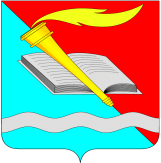 АДМИНИСТРАЦИЯ ФУРМАНОВСКОГО МУНИЦИПАЛЬНОГО РАЙОНА ПОСТАНОВЛЕНИЕ от 25.02.2014				                                                    № _____________г. Фурманов Об утверждении муниципальной программы Фурмановского муниципального  района «Развитие малого и среднего предпринимательства в Фурмановском муниципальном районе»(в ред. постановлений от 23.01.2015 №42, от 30.12.2015 №848, от 07.09.2016 №720, от 09.01.2017 № 4, от 31.01.2017 № 92, от 24.03.2017 №303, от 05.05.2017 №510, от 06.07.2017 №813, от 28.07.2017 №903, от 25.01.2018 №55, от 16.04.2018 №274, от 27.04.2018 №317, от 11.07.2018 №580, от 07.08.2018 №647, от 12.09.2018 №734)В соответствии со статьей 179 Бюджетного кодекса Российской Федерации, постановлением администрации Фурмановского муниципального района от 04.09.2013 № 723 «Об утверждении Порядка разработки, реализации и оценки эффективности муниципальных программ Фурмановского муниципального района», в целях создания условий для повышения предпринимательской активности и развития малого и среднего предпринимательства в Фурмановском муниципальном районе администрация Фурмановского муниципального района                   п о с т а н о в л я е т:1. Утвердить муниципальную программу Фурмановского муниципального района «Развитие малого и среднего предпринимательства в Фурмановском муниципальном районе» (приложение 1).2. Отменить постановление администрации Фурмановского муниципального района от 01.10.2013 № 785 «Об утверждении муниципальной программы «Развитие малого и среднего предпринимательства в Фурмановском муниципальном районе на 2014-2016 годы».3. Опубликовать постановление в официальном издании «Вестник администрации Фурмановского муниципального района и Совета Фурмановского муниципального района» и разместить на официальном сайте Фурмановского муниципального района.4. Контроль за исполнением постановления возложить на первого заместителя главы администрации Фурмановского муниципального района О.В. Правдину.Глава администрацииФурмановского муниципального района                           Д.И. КлючаревЛ.Г. Горбачева22762Приложениек постановлению администрацииФурмановского муниципального районаот   25.01.2018  № 55Приложение №1к постановлению администрацииФурмановского муниципального районаот        25.02.       2014  № 146(в ред. пост. от 23.01.2015 №42, от 30.12.2015 №848, от 07.09.2016 №720, от 09.01.2017 № 4, от 31.01.2017 № 92, от 24.03.2017 №303, от 05.05.2017 №510, от 06.07.2017 №813, от 28.07.2017 №903, от 16.04.2018 №274, от 27.04.2018 №317, от 11.07.2018 №580, от 07.08.2018 №647, от 12.09.2018 №734)Муниципальная программа Фурмановского муниципального района «Развитие малого и среднего предпринимательства в Фурмановском муниципальном районе»1. Паспорт программы2. Анализ текущей ситуации в сфере реализации программыРазвитие малого и среднего предпринимательства является одним из наиболее значимых направлений деятельности органов власти всех уровней в рамках решения вопросов социально-экономического развития территорий и смягчения социальных проблем. Малое и среднее предпринимательство – с одной стороны специфический сектор экономики, создающий материальные блага при минимальном привлечении материальных, энергетических, природных ресурсов и максимальном использовании человеческого потенциала, а с другой – сфера самореализации и самообеспечения граждан в пределах прав, предоставленных Конституцией Российской Федерации. Малый и средний бизнес в связи с отсутствием серьезных финансовых резервов, является наиболее незащищенным сектором экономики от внешних воздействий. В то же время, он должен быть доступен для всех социальных слоев населения, безопасен и относительно прост при осуществлении хозяйственной деятельности.Малое предпринимательство играет важную роль в экономике Фурмановского муниципального района, вовлекая свободные трудовые ресурсы в различные виды предпринимательской деятельности и создавая тем самым условия для дальнейшего развития экономики, повышения уровня и качества жизни.Ситуацию, характеризующую развитие малого и среднего предпринимательства в Фурмановском муниципальном районе за 2009-2013 годы, можно оценить по показателям, представленным  в таблице 1. Таблица 1. Показатели, характеризующие текущую ситуацию в сфере малого и среднего предпринимательстваСнижение количества субъектов малого и среднего предпринимательства (СМСП) в 2010 году явилось следствием мирового финансового кризиса в 2009 году. В конце 2012 - начале 2013 годов на снижение количества индивидуальных предпринимателей повлияло двукратное повышение размера страховых взносов в Пенсионный фонд.По состоянию на 1 января 2014 года в Фурмановском муниципальном районе зарегистрировано порядка 1050 субъектов малого и среднего предпринимательства: 806 – индивидуальных предпринимателей, 247 – малых и средних предприятий.За последние годы наблюдается перераспределение количества субъектов малого и среднего предпринимательства по видам экономической деятельности. Возросло число предприятий, оказывающих услуги транспорта и автосервиса, занимающихся швейным производством, деревообработкой, операциями с недвижимым имуществом, строительством, рекламой, информационными технологиями, аудитом и т.д. Но наиболее предпочтительным видом деятельности для малого и среднего бизнеса продолжает оставаться сфера торговли, и доля этих предприятий в общем количестве малых предприятий составляет более 50%. Положительные тенденции отмечены в сфере налогообложения субъектов малого и среднего предпринимательства: введение единого налога на вмененный доход заменило для малого и среднего бизнеса ведение учета по  наиболее сложным для уплаты предпринимателями налогам. В целях взаимодействия бизнеса и власти при администрации Фурмановского муниципального района создан Координационный совет по малому и среднему предпринимательству.В соответствии с Федеральным законом  от 24.07.2007 №209-ФЗ «О развитии малого и среднего предпринимательства в Российской Федерации» и в целях имущественной поддержки был сформирован перечень имущества Фурмановского муниципального района, предназначенного для передачи во владение или в пользование субъектам малого и среднего предпринимательства, утвержденный решением Совета Фурмановского муниципального района от 04.09.2014 № 56 и решением Совета Фурмановского муниципального района от 28.09.2017 №63 «О внесении дополнений в перечень имущества Фурмановского муниципального района. Предназначенного для передачи во владение и (или) пользование субъектам малого и среднего предпринимательства  и организациям, образующим инфраструктуру их поддержки».Администрацией Фурмановского муниципального района совместно с Территориальным органом Федеральной службы государственной статистики по Ивановской области проведена большая информационно-разъяснительная работа с субъектами малого и среднего предпринимательства, что обеспечило 100% проведение сплошного статистического наблюдения за деятельностью субъектов малого и среднего бизнеса.Создание благоприятных условий для эффективного развития субъектов малого и среднего предпринимательства, совершенствование форм их поддержки, развитие инфраструктуры поддержки предпринимательства являются важными задачами органов местного самоуправления Фурмановского муниципального района.Сохраняются острые проблемы, сдерживающие создание и развитее субъектов малого и среднего предпринимательства, а именно: недостаточный уровень профессиональной подготовки предпринимателей, отсутствие достаточного стартового капитала, сложности с поиском, арендой и выкупом помещений, организацией сбыта продукции, недобросовестная конкуренция. Отрицательное влияние на развитие малого и среднего бизнеса оказывает все еще низкая платежеспособность населения.В целях реализации государственной политики в сфере предпринимательства необходимо развитие системы комплексной поддержки малого и среднего бизнеса на федеральном, региональном и муниципальных уровнях.Система комплексной поддержки малого и среднего предпринимательства должна включать:- необходимую нормативную - правовую базу, в том числе, программу развития субъектов малого и среднего предпринимательства;- развитую инфраструктуру поддержки малого и среднего предпринимательства, обеспечивающую научно-методическое, информационное, образовательное и консультационное сопровождение начинающих и действующих предпринимателей;- обеспечение предпринимателям равного доступа к материальным и финансовым ресурсам, необходимым для создания и развития бизнеса;- содействие в расширении рынков сбыта производимых товаров и услуг;- надежная защита прав и законных интересов предпринимателей;- взаимодействие между бизнесом в лице объединений предпринимателей и властью;- благоприятное отношение общества к предпринимательской деятельности.3. Цель (цели) и ожидаемые результаты реализации программыОсновными целями настоящей программы являются:- улучшение условий для развития малого и среднего предпринимательства на территории Фурмановского муниципального района;- устойчивый рост уровня социально–экономического развития района и благосостояния граждан;- увеличение объемов налоговых поступлений в доходную часть бюджета района; - формирование экономически активного среднего класса;- ускорение развития малого и среднего предпринимательства в приоритетных для района сферах деятельности.Реализация программы позволит добиться следующих основных результатов:- увеличить численность субъектов малого и среднего предпринимательства;- увеличить налоговые поступления в бюджет;- формирование благоприятной предпринимательской среды;- обеспечить ежегодный прирост объема товарной продукции и услуг;- создать новые рабочие места;- упростить доступ малых и средних предприятий к инвестиционным ресурсам;- поднять престиж предпринимателя, обеспечить его безопасность и социальную защищенность.Целевые показатели, характеризующие ожидаемые результаты реализации программы (в том числе по годам реализации) представлены в таблице 2.Таблица 2. Сведения о целевых индикаторах (показателях) реализации программыМуниципальная программа Фурмановского муниципального района «Развитие малого и среднего предпринимательства в Фурмановском муниципальном районе» реализуется посредством трех подпрограмм:1) подпрограмма «Финансовая поддержка субъектов малого и среднего предпринимательства» (приложение 1 к муниципальной программе);2) подпрограмма «Имущественная поддержка субъектов малого и среднего предпринимательства» (приложение 2 к муниципальной программе);3) подпрограмма «Информационная и консультационная поддержка субъектов малого и среднего предпринимательства» (приложение 3 к муниципальной программе).Подпрограмма «Финансовая поддержка субъектов малого и среднего предпринимательства» направлена на оказание финансовой поддержки субъектам малого и среднего предпринимательства, позволяющая реализовать получателям поддержки инвестиционные проекты.Подпрограмма «Имущественная поддержка субъектов малого и среднего предпринимательства» направлена на предоставление в аренду субъектам малого и среднего предпринимательства на льготных условиях помещений, находящихся в муниципальной собственности. Данный вид поддержки позволит расширить возможности субъектов малого и среднего предпринимательства по организации их деятельности, будет способствовать обеспечению населения города наиболее востребованными товарами, работами и услугами.Подпрограмма «Информационная и консультационная поддержка субъектов малого и среднего предпринимательства» направлена на оказание консультационной и информационной поддержки субъектам малого и среднего предпринимательства, что в свою очередь позволяет улучшить ситуацию с кадровым обеспечением данного сектора, повысить правовую и экономическую грамотность предпринимательского сообщества, способствует расширению хозяйственных связей и рынков сбыта малого и среднего бизнеса Фурмановского муниципального района, позволяет малому и среднему бизнесу получить помощь в решении актуальных проблем своей деятельности.Субъекты малого и среднего предпринимательства имеют равный доступ к получению поддержки на территории Фурмановского муниципального района в рамках реализации настоящей программы.4. Ресурсное обеспечение программыПриложение 1к муниципальной программе«Развитие малого и среднего предпринимательства в Фурмановском муниципальном районе»Подпрограмма «Финансовая поддержка субъектов малого и среднего предпринимательства»1. Паспорт подпрограммы2. Краткая характеристика сферы реализации подпрограммыВ соответствии с пунктом 25 части 1 статьи 15 Федерального закона от 06.10.2003 №131-ФЗ «Об общих принципах организации местного самоуправления в Российской Федерации», Федеральным законом от 24.07.2007 № 209-ФЗ «О развитии малого и среднего предпринимательства в Российской Федерации» органы местного самоуправления осуществляют реализацию государственной политики в области развития малого и среднего предпринимательства, оказания поддержки субъектам малого и среднего предпринимательства.В рамках реализации муниципальной программы сектору малого и среднего предпринимательства Фурмановского муниципального района оказывается финансовая поддержка. Основными видами данной поддержки выступают:- субсидирование процентной ставки по кредитам, полученным субъектами малого и среднего предпринимательства в кредитных организациях;-  субсидирование части затрат субъектов малого и среднего предпринимательства, связанных с уплатой лизинговых платежей по договорам лизинга;- субсидирование части затрат на уплату первоначального взноса (аванса) при заключении договора лизинга (далее – субсидии).Источником финансирования расходов на выплату субсидий являются бюджетные средства, предусмотренные в соответствии с муниципальной программой Фурмановского муниципального района «Развитие малого и среднего предпринимательства в Фурмановском муниципальном районе».Предоставление субсидий осуществляется в пределах ассигнований, утвержденных решениями Совета Фурмановского муниципального района и Совета Фурмановского городского поселения о бюджете на очередной финансовый год и плановый период.В соответствии со ст. 14 Федерального закона от 24.07.2007 № 209-ФЗ «О развитии малого и среднего предпринимательства в Российской Федерации» оказание любых видов поддержки, в том числе финансовой, носит заявительный характер.3. Ожидаемые результаты реализации подпрограммыРеализация подпрограммы позволит:- обеспечить позитивную динамику развития малого и среднего предпринимательства Фурмановского муниципального района;- увеличить число субъектов малого и среднего предпринимательства;- активизировать инвестиционную активность субъектов малого и среднего предпринимательства;- создать новые рабочие места.Целевые показатели, характеризующие ожидаемые результаты реализации подпрограммы (в том числе по годам реализации) представлены в нижеследующей таблице.Сведения о целевых индикаторах (показателях) реализации подпрограммы4. Мероприятия подпрограммыДля СМСП Фурмановского муниципального района реализация подпрограммы предполагает выполнение основного мероприятия «развитие малого и среднего предпринимательства». В целях выполнения основного мероприятия в программе предусмотрены следующие мероприятия:1. Субсидирование процентной ставки по кредитам, полученным субъектами малого и среднего предпринимательства в кредитных организациях.Целью предоставления субсидии является финансовая поддержка СМСП.Предоставление субсидий осуществляется в соответствии с Порядком предоставления субсидий из бюджетов Фурмановского муниципального района и Фурмановского городского поселения на возмещение части затрат, связанных с уплатой процентов по кредитам, полученным в кредитных организациях субъектами малого и среднего предпринимательства в рамках подпрограммы «Финансовая поддержка субъектов малого и среднего предпринимательства» муниципальной программы Фурмановского муниципального района «Развитие малого и среднего предпринимательства в  Фурмановском муниципальном районе» (приложение 1 к подпрограмме).2. Для СМСП, зарегистрированных на территории Фурмановского городского поселения, субсидирование части затрат субъектов малого и среднего предпринимательства, связанных с уплатой лизинговых платежей по договору (договорам) лизинга, заключенному с российскими лизинговыми организациями в целях создания и (или) развития либо модернизации производства товаров (работ, услуг).Целью предоставления субсидии является финансовая поддержка СМСП.Предоставление субсидий осуществляется в соответствии с Порядком предоставления субсидий из бюджета Фурмановского городского поселения на субсидирование части затрат, связанных с уплатой лизинговых платежей по договору (договорам) лизинга, заключенному с российскими лизинговыми организациями в целях создания и (или) развития либо модернизации производства товаров (работ, услуг) для осуществления деятельности в рамках подпрограммы «Финансовая поддержка субъектов малого и среднего предпринимательства» муниципальной программы Фурмановского муниципального района «Развитие малого и среднего предпринимательства в  Фурмановском муниципальном районе» (приложение 3 к подпрограмме).3. Для СМСП, зарегистрированных на территории Фурмановского городского поселения мероприятие «Субсидии на поддержку субъектов малого и среднего предпринимательства: субсидирование части затрат субъектов малого и среднего предпринимательства, связанных с уплатой процентов по кредитам, привлеченным в российских кредитных организациях на строительство (реконструкцию) для собственных нужд производственных зданий, строений и сооружений и (или) приобретение оборудования в целях создания и (или) развития либо модернизации производства товаров (работ, услуг); субсидирование части затрат субъектов малого и среднего предпринимательства, связанных с уплатой первого взноса (аванса) при заключении договора (договоров) лизинга оборудования, включая затраты на монтаж оборудования, с российскими лизинговыми организациями в целях создания и (или) развития либо модернизации производства товаров (работ, услуг)».Целью предоставления субсидии является финансовая поддержка СМСП.Предоставление субсидий осуществляется в соответствии с Порядком предоставления субсидий из бюджета Фурмановского городского поселения на мероприятие «Субсидии на поддержку субъектов малого и среднего предпринимательства: субсидирование части затрат субъектов малого и среднего предпринимательства, связанных с уплатой процентов по кредитам, привлеченным в российских кредитных организациях на строительство (реконструкцию) для собственных нужд производственных зданий, строений и сооружений и (или) приобретение оборудования в целях создания и (или) развития либо модернизации производства товаров (работ, услуг); субсидирование части затрат субъектов малого и среднего предпринимательства, связанных с уплатой первого взноса (аванса) при заключении договора (договоров) лизинга оборудования, включая затраты на монтаж оборудования, с российскими лизинговыми организациями в целях создания и (или) развития либо модернизации производства товаров (работ, услуг)» (приложение 2 к подпрограмме).Исполнителем мероприятий подпрограммы выступает отдел экономического развития и торговли администрации Фурмановского муниципального района.Срок выполнения мероприятия – 2014-2020 годы.Ресурсное обеспечение мероприятий подпрограммы:Приложение 1 к подпрограммеПОРЯДОКпредоставления субсидий из бюджетов Фурмановского муниципального района и Фурмановского городского поселения на возмещение части затрат, связанных с уплатой процентов по кредитам, полученным в кредитных организациях субъектами малого и среднего предпринимательства в рамках подпрограммы «Финансовая поддержка субъектов малого и среднего предпринимательства» муниципальной программы Фурмановского муниципального района «Развитие малого и среднего предпринимательства в  Фурмановском муниципальном районе»1. Общие положения1.1. Настоящий Порядок устанавливает категории получателей, цели, условия и порядок предоставления субсидий, направленных на создание благоприятных условий для устойчивого развития предпринимательства и предпринимательской инициативы, стимулирования инвестиционной деятельности субъектов малого и среднего предпринимательства на территории Фурмановского муниципального района, порядок возврата субсидий в случае нарушения условий, установленных при их предоставлении.1.2. Субсидии предоставляются в целях возмещения части затрат, связанных с уплатой процентов по кредитам, полученным в кредитных организациях субъектами малого и среднего предпринимательства в рамках подпрограммы «Финансовая поддержка субъектов малого и среднего предпринимательства» муниципальной программы Фурмановского муниципального района «Развитие малого и среднего предпринимательства в  Фурмановском муниципальном районе» (далее – субсидии). 1.3. Финансовое обеспечение предоставления субсидий является расходными обязательствами Фурмановского муниципального района и Фурмановского городского поселения и исполняется за счет средств бюджета Фурмановского муниципального района и бюджета Фурмановского городского поселения соответственно (далее – местных бюджетов).1.4. Главным распорядителем средств местных бюджетов по предоставлению субсидий является администрация Фурмановского муниципального района (далее – Администрация, главный распорядитель).1.5. Предоставление субсидий осуществляется в пределах ассигнований, утвержденных решениями представительных органов о местных бюджетах на очередной финансовый год (очередной финансовый год и плановый период) на субсидирование процентной ставки по кредитам, полученным субъектами малого и среднего предпринимательства в рамках подпрограммы «Финансовая поддержка субъектов малого и среднего предпринимательства» муниципальной программы «Развитие малого и среднего предпринимательства в  Фурмановском муниципальном районе» (далее – Программа).1.6. Право на получение субсидий имеют юридические лица (за исключением государственных (муниципальных) учреждений) и индивидуальные предприниматели, зарегистрированные и ведущие деятельность на территории Фурмановского муниципального района, относящиеся к субъектам малого и среднего предпринимательства в соответствии с Федеральным законом от 24.07.2007 № 209-ФЗ «О развитии малого и среднего предпринимательства в Российской Федерации» (далее – получатели субсидий или заявители).2. Условия и порядок предоставления субсидий2.1. Перечень документов, предоставляемых получателем субсидии главному распорядителю для получения субсидии.Для получения субсидий заявители, указанные в пункте 1.6 настоящего Порядка, представляют в отдел экономического развития и торговли администрации Фурмановского муниципального района (далее - Уполномоченный орган) с 1 по 10 апреля текущего года следующие документы:1) заявление о предоставлении субсидий по форме согласно приложению № 1 к настоящему Порядку;2) копию паспорта (для индивидуальных предпринимателей);3) заверенные подписью руководителя (либо уполномоченного представителя, имеющего право подписи) субъекта малого и среднего предпринимательства, и печатью (при ее наличии):а) копия лицензии на право осуществления деятельности в соответствии с действующим законодательством (если вид деятельности лицензируется);б) утвержденный заявителем бизнес-план проекта; копия заключенного кредитного договора (заверенная банком); графика погашения кредита (заверенная банком); акты сверки с кредитором; показатели деятельности заявителя по прилагаемой форме (приложение № 2 к настоящему Порядку); расчет суммы субсидии по прилагаемой форме (приложение № 3 к настоящему Порядку);в) копии документов, подтверждающих фактические затраты (в т.ч. платежные документы, товарные накладные, чеки), которые полностью или частично возмещаются за счет средств субсидии.При обращении за оказанием поддержки, предусмотренной настоящей Программой, вновь созданные юридические лица и вновь зарегистрированные индивидуальные предприниматели, сведения о которых внесены в единый реестр субъектов малого и среднего предпринимательства в соответствии со статьей 4.1 Федерального закона от 24.07.2007 № 209-ФЗ «О развитии малого и среднего предпринимательства в Российской Федерации», заявляют о соответствии условиям отнесения к субъектам малого и среднего предпринимательства, установленным данным Федеральным законом, по прилагаемой форме (приложение № 4 к настоящему Порядку).2.1.1. Ответственность за достоверность представляемых документов несут заявители.2.2. Порядок и сроки рассмотрения Главным распорядителем, указанных в пункте 2.1 настоящего Порядка.2.2.1. Уполномоченный орган в течение рабочего дня с даты поступления документов осуществляет регистрацию представленных документов в журнале регистрации в порядке их поступления, который нумеруется, прошнуровывается и скрепляется печатью Администрации.2.2.2. Уполномоченный орган в течение двух рабочих дней со дня получения документов, представленных заявителем в соответствии с пунктом 2.1 настоящего Порядка, в порядке межведомственного информационного взаимодействия запрашивает следующие документы (сведения) в государственных органах, органах местного самоуправления и подведомственных государственным органам или органам местного самоуправления организациях, в распоряжении которых находятся документы в соответствии с нормативными правовыми актами Российской Федерации, нормативными правовыми актами Ивановской области, муниципальными правовыми актами:- выписку из Единого государственного реестра юридических лиц или Единого государственного реестра индивидуальных предпринимателей (в случае, если заявитель самостоятельно, по собственной инициативе представляет документ, дата получения - не ранее чем за две недели до дня подачи заявления о предоставлении субсидии);- сведения о наличии (отсутствии) задолженности по уплате налогов, сборов, пеней и штрафов ФНС России за нарушение законодательства Российской Федерации о налогах и сборах (в случае, если заявитель самостоятельно, по собственной инициативе представляет документ, дата получения - не ранее чем за две недели до дня подачи заявления о предоставлении субсидии);- сведения об отсутствии задолженности по страховым взносам и иным платежам в Пенсионный фонд Российской Федерации (в случае, если заявитель самостоятельно, по собственной инициативе представляет документ, дата получения - не ранее чем за две недели до дня подачи заявления о предоставлении субсидии);- сведения о наличии (отсутствии) задолженности плательщика в Фонд социального страхования Российской Федерации по страховым взносам, пеням, штрафам плательщика (в случае, если заявитель самостоятельно, по собственной инициативе представляет документ, дата получения - не ранее чем за две недели до дня подачи заявления о предоставлении субсидии);- налоговую декларацию по налогу на прибыль организаций; налоговую декларацию по налогу, уплачиваемому в связи с применением упрощенной системы налогообложения; налоговую декларацию по единому налогу на вмененный доход для отдельных видов деятельности (для юридических лиц), налоговую декларацию по налогу, уплачиваемому в связи с применением упрощенной системы налогообложения; налоговую декларацию на доходы физических лиц (для индивидуальных предпринимателей) за последний отчетный период и предшествующий календарный год (за исключением вновь образованных СМСП, в календарном году, в котором подано заявление о предоставлении субсидии) (в зависимости от вида налогообложения);- формы 1 и 2 бухгалтерской отчетности за последний отчетный период и предшествующий календарный год (за исключением вновь образованных СМСП, в календарном году, в котором подано заявление о предоставлении субсидии) (при применении общей системы налогообложения);- справку налогового органа, содержащую сведения о среднесписочной численности работников за предшествующий календарный год (за исключением вновь образованных СМСП, в календарном году, в котором подано заявление о предоставлении субсидии) (в случае, если заявитель самостоятельно, по собственной инициативе представляет документ, - форма по КНД 1110018 "Сведения о среднесписочной численности работников за предшествующий календарный год" (приказ Федеральной налоговой службы от 29.03.2007 N ММ-3-25/174@));- справку отдела по управлению муниципальным имуществом и земельным отношениям администрации Фурмановского муниципального района об отсутствии задолженности по арендной плате за муниципальное имущество и арендной плате за землю (в случае, если заявитель самостоятельно, по собственной инициативе представляет документ, дата получения - не ранее чем за две недели до дня подачи заявления о предоставлении субсидии);- в случае строительства или реконструкции объекта - разрешение отдела архитектуры администрации Фурмановского муниципального района на строительство (реконструкцию) и ввод в эксплуатацию объекта;- выписку из Единого государственного реестра прав на недвижимое имущество и сделок с ним.2.2.3. Заявители вправе представить документы, указанные в пункте 2.2.2 настоящего Порядка, по собственной инициативе.2.2.4. Уполномоченный орган в течение семи рабочих дней со дня регистрации осуществляет проверку представленных документов и готовит:- заключение к заседанию координационного совета по малому и среднему предпринимательству при администрации Фурмановского муниципального района (далее – Координационный совет);- оценку экономической и социальной значимости инвестиционного проекта в соответствии с критериями, установленными в приложении № 5 к настоящему Порядку.2.2.5. Координационный совет рассматривает представленные документы, заключение Уполномоченного органа и оценку экономической и социальной значимости инвестиционного проекта, на основании которых принимает одно из решений:- о предоставлении субсидий;- об отказе в предоставлении субсидий.Срок принятия решения о предоставлении субсидии (отказе в ее предоставлении) - не более двух месяцев.Решение Координационного совета оформляется протоколом.2.2.5.1. В случае принятия Координационным советом решения о предоставлении субсидии главный распорядитель заключает с получателем субсидии договор в порядке, установленном пунктом 2.5 настоящего Порядка.2.2.5.2. В случае принятия Координационным советом решения об отказе в предоставлении субсидии Уполномоченный орган в течение двух рабочих дней направляет заявителю письменное уведомление об отказе в предоставлении субсидии с указанием одного или нескольких оснований для отказа, установленных пунктом 2.3 настоящего Порядка.2.2.6. Субсидии предоставляются единовременно всем заявителям. В случае недостаточности объема бюджетных ассигнований для предоставления субсидий заявителям субсидии выплачиваются всем получателям, с учетом единого понижающего коэффициента, рассчитанного как отношение объема выделенных бюджетных ассигнований к расчетной сумме субсидий по всем получателям.2.3. Основания для отказа заявителю в предоставлении субсидии:а) несоответствие представленных заявителем документов требованиям, определенным пунктом 2.1 настоящего Порядка, или непредставление (предоставление не в полном объеме) указанных документов;б) недостоверность предоставленной заявителем информации;в) несоблюдение заявителем требований, установленных пунктом 2.6 настоящего Порядка;г) несоблюдение заявителем сроков предоставления документов для получения субсидий.2.4. Размер субсидии за счет местных бюджетов i-му получателю субсидии определяется по формуле:        Pi x Ti x ½ (⅔) x St Wi = ----------------------------,       100 x Чгде:Wi – размер субсидии, предоставляемой i-му получателю субсидии за счет средств местных бюджетов, рублей;Pi – остаток ссудной задолженности, исходя из которой начисляется возмещение, рублей;Ti – число дней в отчетном периоде;St – ставка рефинансирования Центрального банка Российской Федерации, действующая на дату предоставления кредита;½ (⅔) – часть ставки рефинансирования;Ч – число дней в отчетном году.Субсидии предоставляются в размере 1/2 или 2/3 ставки рефинансирования Центрального банка Российской Федерации, действующей на дату предоставления кредита, с начала финансового года, в котором принято решение о предоставлении финансовой поддержки субъектам малого и среднего предпринимательства до истечения срока кредитования, но не более чем на период, на который утверждена Программа. Величина субсидии не может превышать сумму процентов, уплаченных по кредитному договору.При принятии решения об определении размера предоставляемой субсидии Уполномоченный орган руководствуется следующими условиями:- если инвестиционному проекту присвоена средняя значимость, субсидия предоставляется в размере 1/2 ставки рефинансирования Центрального банка Российской Федерации, действующей на дату предоставления кредита;- если инвестиционному проекту присвоена высокая значимость, субсидия предоставляется в размере 2/3 ставки рефинансирования Центрального банка Российской Федерации, действующей на дату предоставления кредита;- при наличии нескольких заявок с различными общими оценочными баллами финансируется заявка с наибольшим общим оценочным баллом. При наличии нескольких заявок с одинаковым общим оценочным баллом субсидии предоставляются заявителям пропорционально суммам представленных заявок в пределах лимита финансовых средств.2.5. Условия и порядок заключения между главным распорядителем и получателем субсидии договора о предоставлении субсидии.2.5.1. Главный распорядитель в течение 3-х рабочих дней подготавливает проект договора о предоставлении субсидии в соответствии с типовой формой, утвержденной Приказом финансового отдела администрации Фурмановского муниципального района, согласовывает его со структурными подразделениями администрации и курирующими заместителями главы администрации, после чего согласованный Договор направляется на подпись Главе Фурмановского муниципального района;	- два экземпляра Договора, подписанных главой Фурмановского муниципального района, в трехдневный срок с момента подписания направляются главным распорядителем получателю субсидии для подписания.Направление получателю субсидии заключенного договора является уведомлением о принятии главным распорядителем решения о предоставлении субсидии.2.6. Требования, которым должны соответствовать на первое число месяца, предшествующему месяцу, в котором планируется заключение договора, получатели субсидий:- получатели субсидий должны быть признаны субъектами малого и среднего предпринимательства в соответствии со статьей 4 Федерального закона от 24.07.2007 № 209-ФЗ «О развитии малого и среднего предпринимательства в Российской	 Федерации»;- у получателей субсидий должна отсутствовать задолженность по налогам, сборам и иным обязательным платежам в бюджеты бюджетной системы Российской Федерации, срок исполнения по которым наступил в соответствии с законодательством Российской Федерации;- у получателей субсидий должна отсутствовать просроченная задолженность по возврату в соответствующий бюджет бюджетной системы Российской Федерации субсидий, бюджетных инвестиций, предоставленных в том числе в соответствии с иными правовыми, и иная просроченная задолженность перед соответствующим бюджетом бюджетной системы Российской Федерации;- получатели субсидий не должны находиться в процессе реорганизации, ликвидации, банкротства и не должны иметь ограничения на осуществление хозяйственной деятельности;- получатели субсидий не должны являться иностранными юридическими лицами, а также российскими юридическими лицами, в уставном (складочном) капитале которых доля участия иностранных юридических лиц, местом регистрации которых является государство или территория, включенные в утверждаемый Министерством финансов Российской Федерации перечень государств и территорий, предоставляющих льготный налоговый режим налогообложения и (или) не предусматривающих раскрытия и предоставления информации при проведении финансовых операций (офшорные зоны) в отношении таких юридических лиц, в совокупности превышает 50 процентов;- получатели субсидий не должны получать средства из соответствующего бюджета бюджетной системы Российской Федерации в соответствии с иными нормативными правовыми актами, муниципальными правовыми актами на цели, указанные в пункте 1.2 настоящего Порядка.- субсидии предоставляются в рамках утвержденной Программы при условии своевременной уплаты заемщиками начисленных процентов и внесения платежей по погашению кредита в соответствии с кредитным договором.2.7. Порядок перечисления субсидии.2.7.1. Документы, представленные получателем субсидии в Уполномоченный орган, в трехдневный срок с даты заключения договора направляются Уполномоченным органом (с отметкой о согласовании) в отдел бюджетного учета и отчетности администрации Фурмановского муниципального района для подтверждения права на получение субсидии.2.7.2. Администрация перечисляет субсидию получателю субсидии на расчетный счет, открытый получателем субсидии в учреждениях Центрального банка Российской Федерации или кредитных организациях, в соответствии со сводными бюджетными росписями местных бюджетов и лимитами бюджетных обязательств.2.7.3. Субсидия перечисляется не позднее десятого рабочего дня после принятия главным распорядителем решения о предоставлении субсидии (заключения Договора).3. Требования к отчетности3.1. Получатель субсидии ежемесячно в срок до 10 числа месяца, следующего за отчетным месяцем, представляет в Уполномоченный орган отчет-расчет по форме, приведенной в приложении № 3 к настоящему Порядку, с приложением соответствующим образом заверенных копий актов сверки с кредитором и платежных документов, подтверждающих исполнение получателем субсидии условий кредитного договора (графика погашения кредита).3.2. Уполномоченный орган в двухдневный срок проверяет представленный отчет и документы, делает отметку о согласовании отчета и направляет документы в отдел бюджетного учета и отчетности администрации Фурмановского муниципального района.3.3. В случае непредставления в указанные сроки отчета или несоответствия представленных документов отчетным данным, предоставление субсидии приостанавливается до исправления получателем субсидии указанных нарушений.4. Требования об осуществлении контроля за соблюдением условий, целей и порядка предоставления субсидий и ответственности за их нарушение4.1. Проверка соблюдения условий, целей и порядка предоставления субсидий их получателями осуществляется главным распорядителем бюджетных средств, предоставляющим субсидии, и органом муниципального финансового контроля Администрации.4.2. Меры ответственности за нарушение условий, целей и порядка предоставления субсидий.4.2.1. Субсидии подлежат возврату в случае нарушения получателем субсидии условий, целей и порядка предоставления субсидий, выявленного по фактам проверок, проведенных главным распорядителем бюджетных средств или органом муниципального финансового контроля Администрации.4.2.2. Возврат субсидий осуществляется на банковские реквизиты, указанные в договоре о предоставлении субсидии, в течение 30 (тридцати) дней со дня подписания акта проверки.4.3. При заключении договоров о предоставлении субсидий не предусматривается возврат в текущем финансовом году получателями субсидий остатков субсидий, не использованных в отчетном финансовом году.Приложение № 1к Порядку предоставления субсидийЗАЯВЛЕНИЕО ПРЕДОСТАВЛЕНИИ СУБСИДИИ1. Полное наименование предприятия (Ф.И.О. предпринимателя): _______________________________________________________________________________2. Юридический адрес: _________________________________________________________________________________________________________________________________________3. Дата государственной регистрации: ______________________________________________4. ИНН: _______________________________________________________________________5. Ф.И.О. руководителя (предпринимателя): ________________________________________6. Ф.И.О. главного бухгалтера: ___________________________________________________7. Фактический адрес (местонахождение): _________________________________________________________________________________________________________________________8. Телефон, факс: _______________________________________________________________9. Осуществляемые виды деятельности: ___________________________________________________________________________________________________________________________10. Наименование проекта, на который предусмотрена субсидия: _______________________________________________________________________________11. Сумма субсидии, на которую претендует заявитель: _______________________________Дата: "___" _______________ 20___ г.Руководитель (предприниматель) ______________   /__________________/М.П.                                                            (подпись)                     (Фамилия И.О.)Приложение № 2к Порядку предоставления субсидий ПОКАЗАТЕЛИдеятельности получателя субсидии________________________________________________________________(полное наименование получателя)по результатам реализации проекта _______________________________________________________________Получатель _______________________   _________________________                                 (подпись)                          (Ф.И.О. руководителя)«___»___________ 20___ годаМ.П.Приложение № 3к Порядку предоставления субсидий Отчет-расчет субсидиина возмещение части затрат, связанных с уплатой процентов по кредитам,полученным в кредитных организациях субъектами малого и среднего предпринимательстваза ________ месяц 20 ___ годаПолучатель субсидии                            __________     ____________________________                                                               (подпись)                 (расшифровка подписи) М.П.Проверено отделом экономическогоразвития и торговлиадминистрации Фурмановскогомуниципального района                        __________    ____________________________                                                                          (подпись)                   (расшифровка подписи) Согласовано отделом бюджетногоучета и отчетности администрацииФурмановского муниципальногорайона                                                  __________     ____________________________                                                                                          (подпись)                (расшифровка подписи)Приложение № 4 к Порядку предоставления субсидийУТВЕРЖДЕНА
приказом Минэкономразвития России от 10.03.2016 № 113ФормаЗаявление о соответствии вновь созданного юридического лица
и вновь зарегистрированного индивидуального предпринимателя
условиям отнесения к субъектам малого и среднего
предпринимательства, установленным Федеральным законом
от 24 июля 2007 г. № 209-ФЗ “О развитии малого и среднего
предпринимательства в Российской Федерации”Настоящим заявляю, что  (указывается полное наименование юридического лица, фамилия, имя, отчество (последнее  при наличии) индивидуального предпринимателя)ИНН:  (указывается идентификационный номер налогоплательщика (ИНН) юридического лица или физического лица, зарегистрированного в качестве индивидуального предпринимателя)дата государственной регистрации:  (указывается дата государственной регистрации юридического лица или индивидуального предпринимателя)соответствует условиям отнесения к субъектам малого и среднего предпринимательства, установленным Федеральным законом от 24 июля 2007 г. № 209-ФЗ “О развитии малого и среднего предпринимательства в Российской Федерации”.                                                                                            м. п. (при наличии)Приложение № 5к Порядку предоставления субсидий Критерии оценки заявоко предоставлении субсидий на возмещение части затрат, связанных с уплатой процентов по кредитам, полученным в кредитных организациях субъектами малого и среднего предпринимательства<*> Социальное предпринимательство - социально ответственная деятельность субъектов малого и среднего предпринимательства, направленная на решение социальных проблем, в том числе по следующим направлениям:- обеспечение занятости инвалидов, матерей, имеющих детей в возрасте до 3 лет, а также лиц, осужденных к исправительным работам;- социальное обслуживание граждан, услуги здравоохранения, физической культуры и массового спорта, проведение занятий в детских и молодежных кружках, секциях, студиях.Общий оценочный балл заявки определяется как сумма баллов по каждому из критериев и используется для ранжирования инвестиционных проектов:до 50 баллов - инвестиционный проект средней значимости;от 50 баллов и выше - инвестиционный проект высокой значимости.Приложение 2 к подпрограммеПорядокпредоставления субсидий на поддержку субъектов малого и среднего предпринимательства: субсидирование части затрат субъектов малого и среднего предпринимательства, связанных с уплатой процентов по кредитам, привлеченным в российских кредитных организациях на строительство (реконструкцию) для собственных нужд производственных зданий, строений и сооружений и (или) приобретение оборудования в целях создания и (или) развития либо модернизации производства товаров (работ, услуг); субсидирование части затрат субъектов малого и среднего предпринимательства, связанных с уплатой первого взноса (аванса) при заключении договора (договоров) лизинга оборудования, включая затраты на монтаж оборудования, с российскими лизинговыми организациями в целях создания и (или) развития либо модернизации производства товаров (работ, услуг) для осуществления деятельности в рамках подпрограммы «Финансовая поддержка субъектов малого и среднего предпринимательства» муниципальной программы Фурмановского муниципального района «Развитие малого и среднего предпринимательства в  Фурмановском муниципальном районе»1. Общие положения	1.1. Настоящий Порядок устанавливает категории получателей, цели, условия и порядок предоставления субсидий из бюджета Фурмановского городского поселения на поддержку субъектов малого и среднего предпринимательства: субсидирование части затрат субъектов малого и среднего предпринимательства, связанных с уплатой процентов по кредитам, привлеченным в российских кредитных организациях на строительство (реконструкцию) для собственных нужд производственных зданий, строений и сооружений и (или) приобретение оборудования в целях создания и (или) развития либо модернизации производства товаров (работ, услуг); субсидирование части затрат субъектов малого и среднего предпринимательства, связанных с уплатой первого взноса (аванса) при заключении договора (договоров) лизинга оборудования, включая затраты на монтаж оборудования, с российскими лизинговыми организациями в целях создания и (или) развития либо модернизации производства товаров (работ, услуг) для осуществления деятельности в рамках подпрограммы «Финансовая поддержка субъектов малого и среднего предпринимательства» муниципальной программы Фурмановского муниципального района «Развитие малого и среднего предпринимательства в  Фурмановском муниципальном районе» (далее - Субсидии), порядок возврата Субсидий в случае нарушения условий, установленных при их предоставлении.1.2. Субсидии предоставляются в целях возмещения части затрат, связанных с уплатой процентов по кредитам, привлеченным в российских кредитных организациях на строительство (реконструкцию) для собственных нужд производственных зданий, строений и сооружений и (или) приобретение оборудования в целях создания и (или) развития либо модернизации производства товаров (работ, услуг); части затрат субъектов малого и среднего предпринимательства, связанных с уплатой первого взноса (аванса) при заключении договора (договоров) лизинга оборудования, включая затраты на монтаж оборудования, с российскими лизинговыми организациями в целях создания и (или) развития либо модернизации производства товаров (работ, услуг)  для осуществления деятельности в рамках подпрограммы «Финансовая поддержка субъектов малого и среднего предпринимательства» муниципальной программы Фурмановского муниципального района «Развитие малого и среднего предпринимательства в  Фурмановском муниципальном районе».1.3. Финансовое обеспечение предоставления субсидий является расходным обязательством Фурмановского городского поселения и исполняется за счет средств бюджета Фурмановского городского поселения, в том числе за счет субсидий, поступивших из бюджета Ивановской области (далее – местного бюджета).1.4. Главным распорядителем средств местного бюджета по предоставлению Субсидий является администрация Фурмановского муниципального района как получатель бюджетных средств (далее – Администрация, главный распорядитель).1.5. Предоставление Субсидий осуществляется в пределах ассигнований, утвержденных решениями представительного органа о местном бюджете на очередной финансовый год и плановый период на поддержку субъектов малого и среднего предпринимательства: субсидирование части затрат субъектов малого и среднего предпринимательства, связанных с уплатой процентов по кредитам, привлеченным в российских кредитных организациях на строительство (реконструкцию) для собственных нужд производственных зданий, строений и сооружений и (или) приобретение оборудования в целях создания и (или) развития либо модернизации производства товаров (работ, услуг); субсидирование части затрат субъектов малого и среднего предпринимательства, связанных с уплатой первого взноса (аванса) при заключении договора (договоров) лизинга оборудования, включая затраты на монтаж оборудования, с российскими лизинговыми организациями в целях создания и (или) развития либо модернизации производства товаров (работ, услуг).1.6. Право на получение субсидий имеют юридические лица (за исключением государственных (муниципальных) учреждений) и индивидуальные предприниматели, зарегистрированные и ведущие деятельность на территории Фурмановского городского поселения, относящиеся к субъектам малого и среднего предпринимательства в соответствии с Федеральным законом от 24.07.2007 № 209-ФЗ «О развитии малого и среднего предпринимательства в Российской Федерации» (далее – получатели субсидий или заявители).2. Условия и порядок предоставления субсидий	2.1. На первое число месяца, предшествующего месяцу, в котором планируется заключение договора (принятие решения о предоставлении субсидии):	- у получателей субсидий должна отсутствовать неисполненная обязанность по уплате налогов, сборов, страховых взносов, пеней, штрафов, процентов, подлежащих уплате в соответствии с законодательством Российской Федерации;          - у получателя субсидии должна отсутствовать просроченная задолженность по возврату в бюджет бюджетной системы Российской Федерации, из которой планируется предоставление субсидии в соответствии с настоящим порядком, субсидий, бюджетных инвестиций, предоставленных, в том числе, в соответствии с иными правовыми актами, и иная просроченная задолженность перед бюджетом бюджетной системы Российской Федерации, из которого планируется предоставление субсидии в соответствии с настоящим порядком;	- получатели субсидий – юридические лица не должны находиться в процессе реорганизации, ликвидации, банкротства, а получатели субсидий - индивидуальные предприниматели не должны прекратить деятельность в качестве индивидуального предпринимателя;	- получатели субсидий не должны являться иностранными юридическими лицами, а также российскими юридическими лицами, в уставном (складочном) капитале которых доля участия иностранных юридических лиц, местом регистрации которых является государство или территория, включенные в утверждаемый Министерством финансов Российской Федерации перечень государств и территорий, предоставляющих льготный налоговый режим налогообложения и не предусматривающих раскрытия и предоставления информации при проведении финансовых операций (оффшорные зоны) в отношении таких юридических лиц, в совокупности превышает 50 процентов;- получатели субсидий не должны получать средства из бюджета бюджетной системы Российской Федерации, из которого планируется предоставления субсидии в соответствии с настоящим Порядком, на основании иных нормативных актов или муниципальных правовых актов на цели, указанные в  подпункте 1.2 разделе 1 настоящего Порядка.	2.2. Перечень документов, предоставляемых получателем субсидии главному распорядителю для получения субсидии, а также требования к указанным документам.2.2.1. Под заявкой субъекта малого и среднего предпринимательства (далее - СМСП), претендующего на поддержку в виде Субсидии (далее в рамках настоящего приложения - заявка), понимается перечень документов, предусмотренных пунктом 2.4.1 настоящего Порядка.2.2.2. Требования к документам, представляемым СМСП в составе заявки.Документы, представляемые заявителем, должны соответствовать следующим требованиям:1) полномочия представителя заявителя оформлены в установленном законом порядке;2) тексты документов написаны разборчиво;3) в документах нет подчисток, приписок, зачеркнутых слов и иных неоговоренных исправлений;4) документы не исполнены карандашом;5) документы не имеют серьезных повреждений, наличие которых допускает многозначность истолкования содержания;6) копии документов сшиты и заверены печатью и подписью руководителя организации-заявителя (с расшифровкой) с указанием количества листов документа;7) в документах нет пропусков и незаполненных полей;8) документы не противоречат друг другу.Документы должны быть сшиты в одну или несколько папок, пронумерованы и опечатаны. Первыми должны быть подшиты заявление и перечень документов, входящих в состав заявки, с указанием страницы, на которой находится соответствующий документ. Вторые экземпляры расчета субсидии за период (месяц, год), произведенного в соответствии с пунктом 2.4.5 настоящего Порядка, и копий платежных документов, подтверждающих уплату СМСП процентов по кредитному договору за расчетный период в соответствии с условиями договора, заверенных печатью и подписью руководителя организации-заявителя, не сшиваются и прикладываются к заявке отдельно.	2.2.3. Основаниями для отказа Заявителю в предоставлении субсидии является:	- несоответствие предоставленных Заявителем документов (информации) и требованиям, определенным пунктом 2.2.2 настоящего Порядка, или непредставление (предоставление не в полном объеме) указанных документов;	- недостоверность представленной Заявителем информации;-  обращения с заявлением лица, не относящегося к категории СМСП;- отсутствия на дату подачи заявки средств в бюджете Фурмановского городского поселения, предусмотренных на ресурсное обеспечение мероприятия, указанного в пунктах 3.1 раздела 4 подпрограммы "Финансовая поддержка субъектов малого и среднего предпринимательства" (далее – Подпрограмма), в календарном году, соответствующем дате подачи заявки;- несоответствия сведений, указанных в технико-экономическом обосновании заявляемого инвестиционного проекта, сведениям, которые отражаются в представленных заявителем документах, а также сведениям, полученным Администрацией в порядке межведомственного взаимодействия в федеральных органах исполнительной власти, органах государственных внебюджетных фондов;- принятие ранее в отношении данного СМСП решения об оказании аналогичной формы поддержки, сроки оказания которой не истекли;- принятие ранее в отношении данного СМСП решения о прекращении поддержки в связи с нарушением им порядка и условий оказания поддержки, в том числе в связи с не обеспечением им целевого использования средств поддержки, с момента которого не прошло 3 лет;- невыполнение целевых показателей соглашения о предоставлении субсидии из областного бюджета, в том числе поступившей из федерального бюджета, бюджету муниципального образования на поддержку малого и среднего предпринимательства в рамках подпрограммы «Развитие малого и среднего предпринимательства» государственной программы Ивановской области «Экономическое развитие и инновационная экономика Ивановской области». В течение 5 календарных дней со дня принятия решения об отказе в предоставлении Субсидии Администрация письменно уведомляет заявителя о принятом решении.2.2.4. В случае установления Администрацией факта представления заявителем документов, предусмотренных пунктом 2.4.1 настоящего Порядка, состав, форма или оформление которых не соответствуют требованиям пункта 2.2.2 настоящего Порядка, Администрация письменно уведомляет заявителя о выявленном факте в течение 10 рабочих дней со дня поступления документов, предусмотренных пунктом 2.4.1 настоящего Порядка, и возвращает документы, предусмотренные пунктом 2.4.1 настоящего Порядка, заявителю с указанием причин возврата.Возврат документов, предусмотренных пунктом 2.4.1 настоящего Порядка, заявителю не является препятствием для повторного обращения с заявлением об оказании поддержки и документами, предусмотренными пунктом 2.4.1 настоящего Порядка, после устранения указанных несоответствий.В случае подачи заявки СМСП в Администрацию после окончания срока приема заявок в текущем году, установленного настоящим Порядком, Администрация возвращает документы заявителю в течение 20 рабочих дней с указанием причин возврата.Возврат документов заявителю, поданных заявителем после окончания срока приема заявок в текущем году, не является препятствием для повторного обращения с заявлением об оказании поддержки и документами, предусмотренными пунктом  настоящего Порядка, в следующем календарном году.	2.3. Условия оказания поддержки СМСП в виде Субсидии.2.3.1. Условиями оказания поддержки СМСП в виде возмещения части затрат, связанных с уплатой процентов по кредитам, привлеченным в российских кредитных организациях на строительство (реконструкцию) для собственных нужд производственных зданий, строений и сооружений и (или) приобретение оборудования в целях создания и (или) развития либо модернизации производства товаров (работ, услуг) являются:2.3.1.1. Уплата СМСП начисленных процентов по кредиту  в соответствии с кредитным договором.2.3.1.2. Период осуществления деятельности СМСП на момент подачи заявки на оказание поддержки составляет не менее 6 месяцев.2.3.1.3. Предполагается получение поддержки по кредитному договору:1) Определение предметом заключенных кредитных договоров:-   строительство (реконструкцию) для собственных нужд производственных зданий, строений и сооружений;- приобретение оборудования, устройств, механизмов, транспортных средств (за исключением легковых автомобилей и воздушных судов), станков, приборов, аппаратов, агрегатов, установок, машин относящихся ко второй и выше амортизационным группам Классификации основных средств, включаемых в амортизационные группы, утвержденной постановлением Правительства Российской Федерации от 01.01.2002 № 1 «О Классификации основных средств, включаемых в амортизационные группы», за исключением оборудования, предназначенного для осуществления оптовой и розничной торговой деятельности;2) Использование кредита на приобретение оборудования, которое может включать в себя стоимость оборудования и затраты на его монтаж.3) Наличие заключенных СМСП договоров, обеспечивающих приобретение оборудования, и актов приема-передачи оборудования (актов выполненных работ) по соответствующим договорам.2.3.1.4. Недопущение СМСП передачи в аренду приобретенного по договору кредита оборудования2.3.2. Условиями оказания поддержки СМСП в виде субсидирования части затрат на уплату первоначального взноса (аванса) при заключении договора лизинга оборудования, включая затраты  на монтаж оборудования, являются:2.3.2.1.  Определение предметом заключенных кредитных договоров:- приобретение оборудования, устройств, механизмов, транспортных средств (за исключением легковых автомобилей и воздушных судов), станков, приборов, аппаратов, агрегатов, установок, машин относящихся ко второй и выше амортизационным группам Классификации основных средств, включаемых в амортизационные группы, утвержденной постановлением Правительства Российской Федерации от 01.01.2002 № 1 «О Классификации основных средств, включаемых в амортизационные группы», за исключением оборудования, предназначенного для осуществления оптовой и розничной торговой деятельности;Предметом лизинга по вышеуказанным договорам не может являться физически изношенное или морально устаревшее оборудование.2.3.2.2 Использование предмета лизинга для осуществления деятельности СМСП.2.3.2.3.. Приобретение оборудования исключительно у лизинговой компании (фирмы), определенной в соответствии со статьей 5 Федерального закона от 29.20.1998 №164-ФЗ «О финансовой аренде (лизинге)».2.3.2.4. Срок подачи заявки на оказание поддержки не должен превышать 24 месяца со дня заключения договора лизинга.2.3.2.5.Период осуществления деятельности организации на момент подачи заявки на оказание поддержки составляет не менее 6 месяцев.2.3.2.6. Недопущение СМСП передачи в аренду приобретенного по договору лизинга оборудования.2.3.3. Отсутствие задолженности по налогам, сборам, пеням и штрафам перед Федеральной налоговой службой (далее - ФНС России), по страховым взносам и иным платежам перед Пенсионным фондом Российской Федерации (далее - ПФР), по страховым взносам, пеням и штрафам плательщика страховых взносов перед Фондом социального страхования Российской Федерации (далее - ФСС России).2.3.4. Заявитель принимает на себя следующие обязательства:- Не допускать передачу в аренду, а также отчуждение иным образом имущества, в связи с приобретением, которого предоставляется поддержка (пункты 2.3.1.3, 2.3.2.1 настоящего Порядка), в течение не менее 2-ух лет со дня заключения договора между администрацией Фурмановского муниципального района и получателем поддержки (далее - Договор);- Создать не менее одного нового рабочего места на каждые 0,5 млн. рублей поддержки и обеспечить сохранение в течение 1 года со дня заключения договора численности работников;- Предоставлять ежеквартально отчетность о выполнении обязательств по Договору с приложением подтверждающих документов;- Не позднее 15 января года, следующего за годом, в котором был заключен договор, на предоставление Субсидии, предоставлять в адрес Администрации информацию, подтверждающую выполнение заявителем обязательств, предусмотренных настоящим пунктом, с предоставлением заверенных им копий подтверждающих документов (при наличии; таким документом может являться инвентарная карточка учета основных средств).- Обеспечивать доступ сотрудников Администрации к оборудованию, указанному в пунктах 2.3.1.3, 2.3.2.1 настоящего Порядка, в течение действия договора на предоставление Субсидии.2.3.7. Наличие в выписке из Единого государственного реестра юридических лиц (далее - ЕГРЮЛ), Единого государственного реестра индивидуальных предпринимателей (далее - ЕГРИП) информации о виде деятельности, для осуществления которого приобретается оборудование и одновременно включенном в следующие разделы Общероссийского классификатора видов экономической деятельности ОКВЭД 2:Раздел A. Сельское, лесное хозяйство, охота, рыболовство и рыбоводство;Раздел B. Добыча полезных ископаемых;Раздел C. Обрабатывающие производства;Раздел D. Обеспечение электрической энергией, газом и паром; кондиционирование воздуха;Раздел E. Водоснабжение; водоотведение, организация сбора и утилизации отходов, деятельность по ликвидации загрязнений;Раздел F. Строительство;В рамках раздела G. Торговля оптовая и розничная; ремонт автотранспортных средств и мотоциклов по подклассу 45.2 Техническое обслуживание и ремонт автотранспортных средств;Раздел H. Транспортировка и хранение;Раздел I. Деятельность гостиниц и предприятий общественного питания;Раздел J. Деятельность в области информации и связи;В рамках раздела M. Деятельность профессиональная, научная и техническая, по кодам:71 - деятельность в области архитектуры и инженерно-технического проектирования; технических испытаний, исследований и анализа;75 - деятельность ветеринарная;Раздел P. Образование;Раздел Q. Деятельность в области здравоохранения и социальных услуг;Раздел R. Деятельность в области культуры, спорта, организации досуга и развлечений.2.4. Порядок оказания поддержки СМСП в виде Субсидии.2.4.1. Поддержка осуществляется на основании представленных СМСП в Администрацию следующих документов:2.4.1.1. При поддержке СМСП в виде возмещения части затрат, связанных с уплатой процентов по кредитам, привлеченным в российских кредитных организациях на строительство (реконструкцию) для собственных нужд производственных зданий, строений и сооружений и (или) приобретение оборудования в целях создания и (или) развития либо модернизации производства товаров (работ, услуг):- заявления по форме, установленной Администрацией;- анкеты получателя поддержки по форме, установленной Администрацией;- технико-экономического обоснования заявляемого инвестиционного проекта (далее в настоящем Порядке - ТЭО) по типовой форме, установленной Администрацией;- расчета субсидии за период (месяц, год), произведенного в соответствии с требованиями настоящего Порядка, в 2 экземплярах (сумма субсидии в расчете округляется до рублей в меньшую сторону);- акта сверки с кредитором, подтверждающего сумму начисленных и уплаченных процентов в соответствии с кредитным договором за расчетный период (месяц, год), а также сумму основного долга по договору на начало и на конец периода, в 2 экземплярах;- копий платежных документов, подтверждающих уплату СМСП процентов по кредитному договору за расчетный период в соответствии с условиями договора, в том числе платежные поручения, инкассовые поручения, платежные требования, платежные ордера, в размере не менее 10% от всей суммы процентов по кредиту, заверенные печатью и подписью руководителя организации-заявителя, в 2 экземплярах;- копия кредитного договора, заключенного банком с СМСП, который является действующим на момент подачи заявки СМСП и в соответствии с которым сумма привлеченного кредита составляет не менее 1,5 млн. рублей, заверенная банком;- копии заключенных СМСП договоров (сделок), обеспечивающих строительство (реконструкцию) для собственных нужд производственных зданий, строений, сооружений и (или) приобретение оборудования, включая затраты на монтаж оборудования и актов приема-передачи оборудования (актов выполненных работ) по соответствующим договорам;
         -   заверенные банком выписки из ссудного счета и графика погашения кредита;- копий актов приема-передачи оборудования (актов выполненных работ) по соответствующим договорам, заверенных печатью и подписью руководителя организации-заявителя;- копий технического паспорта, гарантийного талона либо иной документации, содержащей серийный номер оборудования, указанного в пунктах 2.3.1.3 и 2.3.1.4 настоящего Порядка;- документов, подтверждающих выполнение заявителем условий оказания поддержки СМСП, указанных в разделе 2 настоящего Порядка;- заверенной копии учредительных документов (для юридических лиц);- заявления о соответствии вновь созданного юридического лица и вновь зарегистрированного индивидуального предпринимателя условиям отнесения к субъектам малого и среднего предпринимательства, установленным Федеральным законом от 24.07.2007 № 209-ФЗ «О развитии малого и среднего предпринимательства в Российской Федерации», по форме, утвержденной приказом Минэкономразвития России от 10.03.2016 N 113.2.4.1.2. При поддержке СМСП на субсидирование части затрат на уплату первоначального взноса (аванса) при заключении договора лизинга оборудования, включая затраты на монтаж оборудования:- заявления по форме, установленной Администрацией;- анкеты получателя поддержки по форме, установленной Администрацией;- технико-экономического обоснования заявляемого инвестиционного проекта (далее в настоящем Порядке - ТЭО) по типовой форме, установленной Администрацией;- копий технического паспорта, гарантийного талона либо иной документации, содержащей серийный номер оборудования;- расчета субсидии за период (месяц, год), произведенного в соответствии с требованиями настоящего Порядка, в 2 экземплярах (сумма субсидии в расчете округляется до рублей в меньшую сторону);- копий платежных документов, подтверждающих уплату СМСП первоначального взноса (аванса) по договору лизинга в соответствии с условиями лизингового договора, заверенных печатью и подписью руководителя организации-заявителя, в 2 экземплярах;- копий актов приема-передачи оборудования по договору лизинга, заверенных печатью (при наличии) и подписью руководителя организации-заявителя;- копии договора лизинга, заверенной лизингодателем, с указанием перечня приобретаемого оборудования;- документов, подтверждающих выполнение заявителем условий оказания поддержки СМСП, указанных в разделе 2 настоящего Порядка;- заверенной копии учредительных документов (для юридических лиц);- заявления о соответствии вновь созданного юридического лица и вновь зарегистрированного индивидуального предпринимателя условиям отнесения к субъектам малого и среднего предпринимательства, установленным Федеральным законом от 24.07.2007 № 209-ФЗ «О развитии малого и среднего предпринимательства в Российской Федерации», по форме, утвержденной приказом Минэкономразвития России от 10.03.2016 № 113.2.4.1.3. Заявитель вправе представить по собственной инициативе следующие документы:- подтверждающие, что заявитель является СМСП в соответствии с Федеральным законом от 24.07.2007 № 209-ФЗ «О развитии малого и среднего предпринимательства в Российской Федерации», в том числе документы, содержащие сведения о среднесписочной численности работников за предшествующий календарный год; документы, содержащие сведения об объеме выручки от реализации товаров (работ, услуг) за предшествующий календарный год; выписку из реестра акционеров общества с указанием доли, принадлежащей каждому акционеру, - для акционерных обществ;- содержащие сведения о среднесписочной численности работников за период, прошедший со дня государственной регистрации заявителя, в случае, если он зарегистрирован в качестве юридического лица или индивидуального предпринимателя в текущем году (не требуется для заявителей, являющихся индивидуальными предпринимателями и осуществляющих свою деятельность без привлечения наемных работников. Указанные заявители направляют в составе заявки соответствующее информационное письмо);- содержащие сведения об объеме выручки от реализации товаров (работ, услуг) за период, прошедший со дня государственной регистрации заявителя, в случае, если он зарегистрирован в качестве юридического лица или индивидуального предпринимателя в текущем году;- копию лицензии на осуществление конкретного вида деятельности в соответствии с действующим законодательством Российской Федерации, заверенную печатью (при наличии) и подписью руководителя организации-заявителя, в случае, если осуществляемые СМСП виды деятельности подлежат лицензированию.2.4.2. Администрация запрашивает следующие сведения в порядке межведомственного информационного взаимодействия в федеральных органах исполнительной власти, органах государственных внебюджетных фондов, если заявитель не представил их по собственной инициативе, по состоянию на дату подачи заявки в Администрацию:- сведения из ЕГРЮЛ;- сведения из ЕГРИП;- сведения о наличии (отсутствии) задолженности по уплате налогов, сборов, пеней и штрафов ФНС России;- сведения об отсутствии задолженности по страховым взносам и иным платежам ПФР;- сведения о состоянии расчетов по страховым взносам, пеням и штрафам плательщика страховых взносов ФСС России.- справку отдела по управлению муниципальным имуществом и земельным отношениям администрации Фурмановского муниципального района об отсутствии задолженности по арендной плате за муниципальное имущество и арендной плате за землю (в случае, если заявитель самостоятельно, по собственной инициативе представляет документ, дата получения - не ранее чем за две недели до дня подачи заявления о предоставлении субсидии);- в случае строительства или реконструкции объекта - разрешение отдела архитектуры администрации Фурмановского муниципального района на строительство (реконструкцию) и ввод в эксплуатацию объекта;- выписку из Единого государственного реестра прав на недвижимое имущество и сделок с ним.В случае отсутствия технической возможности запроса сведений, указанных в настоящем пункте, в системе исполнения услуг и межведомственного взаимодействия по состоянию на дату подачи заявки Администрация запрашивает указанные сведения с учетом появления технической возможности запроса в системе исполнения услуг и межведомственного взаимодействия по состоянию на ближайшую дату, но не позднее дня принятия решения по заявке.Заявитель вправе по собственной инициативе представить указанные в настоящем пункте сведения и информацию, полученную не ранее чем за 30 дней до даты подачи заявки в Администрацию.2.4.3. Заявки СМСП принимаются Администрацией ежегодно, до 1 октября текущего года. Заявки СМСП рассматриваются Администрацией в течение 30 рабочих дней со дня их поступления в Администрацию. В случае если Администрация устанавливает соответствие сведений, указанных в ТЭО, сведениям, которые содержатся в представленных заявителем документах, а также сведениям, полученным Администрацией в соответствии с пунктом 2.4.2 настоящего Порядка, Администрация готовит:- заключение к заседанию Комиссии по оказанию поддержки СМСП при администрации Фурмановского муниципального района (далее – Комиссия);- оценку экономической и социальной значимости инвестиционного проекта в соответствии с критериями, установленными в приложении  к настоящему Порядку.Заключение и оценка экономической и социальной значимости направляются членам комиссии Администрации по оказанию поддержки СМСП (далее - Комиссия) в сроки, позволяющие с ним ознакомиться, но не позднее чем за 1 день до дня проведения заседания Комиссии.Комиссия рассматривает документы в течение 10 рабочих дней со дня их поступления. Решения Комиссии об оказании соответствующей формы поддержки, об отказе в ее оказании по основаниям, указанным в пункте 2.2.3 настоящего Порядка, или невозможности оказания поддержки в случаях, указанных в пункте 2.4.4 настоящего Порядка, принимаются исходя из условий оказания поддержки, установленных настоящим Порядком, и оформляются протоколом, который направляется главе Фурмановского муниципального района.До конца текущего финансового года глава Фурмановского муниципального района с учетом наличия средств в бюджете на соответствующий финансовый год и решения Комиссии единовременно по всем заявкам, рассмотренным Комиссией в текущем году по мероприятию, указанному в пункте 3 раздела 4 Подпрограммы, принимает решение либо об оказании соответствующей формы поддержки, либо об отказе в ее оказании по основаниям, указанным в пункте 2.2.3 настоящего Порядка, либо о невозможности оказания поддержки в случаях, указанных в пункте 2.4.4 настоящего Порядка, которое оформляется постановлением Администрации. Данное решение может быть обжаловано в судебном порядке.В течение 5 дней со дня принятия соответствующего решения Администрация письменно уведомляет заявителя о принятом решении.Субсидии в текущем году распределяются следующим образом: При принятии решения об определении размера предоставляемой субсидии Уполномоченный орган руководствуется следующими условиями:- при наличии нескольких заявок с различными общими оценочными баллами финансируется заявка с наибольшим общим оценочным баллом. При наличии нескольких заявок с одинаковым общим оценочным баллом субсидии предоставляются заявителям пропорционально суммам представленных заявок в пределах лимита финансовых средств.Если суммарный размер субсидий по поступившим заявкам не превышает величину остатка средств на реализацию мероприятия, указанного в пункте 3  раздела 4 Подпрограммы, то субсидия предоставляется каждому заявителю в полном объеме в соответствии с поступившей заявкой СМСП.Если суммарный размер субсидий по поступившим заявкам превышает величину остатка средств на реализацию мероприятия, указанного в пункте 3 раздела 4 Подпрограммы, то субсидия предоставляется каждому заявителю пропорционально доле запрашиваемой им субсидии в суммарном объеме субсидий по поступившим заявкам. При этом размер субсидии СМСП определяется по формуле:Сi = БА / SUM П x SUM Пi,где:Сi - размер субсидии i-му СМСП;БА - объем нераспределенных бюджетных ассигнований, предусмотренных решением Совета Фурмановского городского поселения о бюджете на соответствующий финансовый год на мероприятие, указанное в пункте 3.2 раздела 4 Подпрограммы;SUM П - суммарный объем средств по заявкам, поданным СМСП на мероприятие, указанное в пункте 4 раздела 4 Подпрограммы;SUM Пi - объем средств по заявке, поданной i-м СМСП на мероприятие, указанное в пункте 4 раздела 4 Подпрограммы.В целях перечисления субсидии Администрация заключает с СМСП договор на предоставлении субсидии в соответствии с типовой формой, утвержденной Приказом финансового отдела администрации Фурмановского муниципального района в рамках мероприятий подпрограммы (далее - договор).При заключении договора о предоставлении субсидии не предусматривается возврат в текущем финансовом году получателем субсидии остатков субсидии, не использованных в отчетном финансовом году.	Администрация перечисляет Субсидию СМСП на расчетный счет, открытый получателю субсидий в учреждениях Центрального банка Российской Федерации или кредитных организациях, в соответствии со сводной бюджетной росписью бюджета Фурмановского городского поселения и лимитами бюджетных обязательств. Субсидия перечисляется после принятия Главным распорядителем, по результатам рассмотрения им документов, предусмотренных настоящим Порядком, решения о предоставлении Субсидии (заключения Договора) до конца года с учетом сроков финансирования за счет средств федерального бюджета.2.4.4. Поддержка не осуществляется в отношении СМСП:- являющихся кредитными организациями, страховыми организациями (за исключением потребительских кооперативов), инвестиционными фондами, негосударственными пенсионными фондами, профессиональными участниками рынка ценных бумаг, ломбардами;- являющихся участниками соглашений о разделе продукции;- осуществляющих предпринимательскую деятельность в сфере игорного бизнеса;- являющихся в порядке, установленном законодательством Российской Федерации о валютном регулировании и валютном контроле, нерезидентами Российской Федерации, за исключением случаев, предусмотренных международными договорами Российской Федерации;- осуществляющих производство и (или) реализацию подакцизных товаров, а также добычу и (или) реализацию полезных ископаемых, за исключением общераспространенных полезных ископаемых.2.4.5. Субсидии предоставляются из расчета фактически понесенных затрат. - Субсидии предоставляются СМСП из расчета не более трех четвертых ключевой ставки Банка России, действовавшей на дату подачи заявки, но не более 70% от фактически произведенных СМСП затрат на уплату процентов по кредитам, выданным СМСП на строительство (реконструкцию) для собственных нужд производственных зданий, строений, сооружений и (или) приобретение оборудования, в целях создания и (или) развития, и (или) модернизации производства товаров (работ, услуг) - Субсидирование затрат СМСП по уплате первоначального взноса (аванса) при заключении договора лизинга оборудования, включая затраты на монтаж оборудования производится в размере, равном 80% фактически уплаченного первоначального взноса по договору лизинга, и не может превышать 30% от общей суммы лизинговых платежей по договору лизинга.Максимальный размер субсидии по мероприятию, указанному в  пункте 3 раздела 4 Подпрограммы, составляет не более 1 млн. рублей на одного получателя поддержки в течение года.2.4.6. Администрация и органы государственного (муниципального) финансового контроля осуществляют обязательную проверку соблюдения условий, целей и порядка предоставления субсидий их получателями.	В случае установления факта нарушения условий предоставления Субсидии, Субсидия в сумме, указанной в акте проверки, подлежит возврату на банковские реквизиты Администрации, указанные в договоре на предоставление Субсидии, в сроки, установленные настоящим пунктом.При нарушении СМСП условий оказания поддержки, установленных настоящим Порядком, принимается решение о прекращении оказания поддержки, которое оформляется постановлением Администрации. В течение 5 дней со дня принятия соответствующего решения Администрация письменно уведомляет заявителя о принятом решении и необходимости возврата суммы субсидии с указанием реквизитов для перечисления денежных средств. Получатель субсидии в течение 30 календарных дней с момента получения письменного уведомления о необходимости возврата суммы субсидии обязан произвести возврат суммы субсидии. При отказе получателя субсидии произвести возврат суммы субсидии в добровольном порядке сумма субсидии взыскивается в судебном порядке в соответствии с законодательством Российской Федерации.Приложение к Порядку предоставления субсидий Критерии оценки заявокна предоставление субсидий на поддержку субъектов малого и среднего предпринимательства: субсидирование части затрат субъектов малого и среднего предпринимательства, связанных с уплатой процентов по кредитам, привлеченным в российских кредитных организациях на строительство (реконструкцию) для собственных нужд производственных зданий, строений и сооружений и (или) приобретение оборудования в целях создания и (или) развития либо модернизации производства товаров (работ, услуг); субсидирование части затрат субъектов малого и среднего предпринимательства, связанных с уплатой первого взноса (аванса) при заключении договора (договоров) лизинга оборудования, включая затраты на монтаж оборудования, с российскими лизинговыми организациями в целях создания и (или) развития либо модернизации производства товаров (работ, услуг)<*> Социальное предпринимательство - социально ответственная деятельность субъектов малого и среднего предпринимательства, направленная на решение социальных проблем, в том числе по следующим направлениям:- обеспечение занятости инвалидов, матерей, имеющих детей в возрасте до 3 лет, а также лиц, осужденных к исправительным работам;- социальное обслуживание граждан, услуги здравоохранения, физической культуры и массового спорта, проведение занятий в детских и молодежных кружках, секциях, студиях.Общий оценочный балл заявки определяется как сумма баллов по каждому из критериев и используется для ранжирования инвестиционных проектов:до 50 баллов - инвестиционный проект средней значимости;от 50 баллов и выше - инвестиционный проект высокой значимости.Приложение 3 к подпрограммеПорядокпредоставления субсидий из бюджета Фурмановского городского поселения на субсидирование части затрат субъектов малого и среднего предпринимательства, связанных с уплатой лизинговых платежей по договору (договорам) лизинга, заключенному с российскими лизинговыми организациями в целях создания и (или) развития либо модернизации производства товаров (работ, услуг) для осуществления деятельности в рамках подпрограммы «Финансовая поддержка субъектов малого и среднего предпринимательства» муниципальной программы Фурмановского муниципального района «Развитие малого и среднего предпринимательства в  Фурмановском муниципальном районе»1. Общие положения	1.1. Настоящий Порядок устанавливает категории получателей, цели, условия и порядок предоставления субсидий из бюджета Фурмановского городского поселения на субсидирование части затрат субъектов малого и среднего предпринимательства, связанных с уплатой лизинговых платежей по договору (договорам) лизинга, заключенному с российскими лизинговыми организациями в целях создания и (или) развития либо модернизации производства товаров (работ, услуг) для осуществления деятельности в рамках подпрограммы «Финансовая поддержка субъектов малого и среднего предпринимательства» муниципальной программы Фурмановского муниципального района «Развитие малого и среднего предпринимательства в  Фурмановском муниципальном районе» (далее - Субсидии), порядок возврата Субсидий в случае нарушения условий, установленных при их предоставлении.1.2. Субсидии предоставляются в целях возмещения части затрат, связанных с уплатой лизинговых платежей по договору (договорам) лизинга заключенному с российскими лизинговыми организациями в целях создания и (или) развития либо модернизации производства товаров (работ, услуг)  для осуществления деятельности в рамках подпрограммы «Финансовая поддержка субъектов малого и среднего предпринимательства» муниципальной программы Фурмановского муниципального района «Развитие малого и среднего предпринимательства в  Фурмановском муниципальном районе».1.3. Финансовое обеспечение предоставления субсидий является расходным обязательством Фурмановского городского поселения и исполняется за счет средств бюджета Фурмановского городского поселения, в том числе за счет субсидий, поступивших из бюджета Ивановской области (далее – местного бюджета).1.4. Главным распорядителем средств местного бюджета по предоставлению Субсидий является администрация Фурмановского муниципального района как получатель бюджетных средств (далее – Администрация, главный распорядитель).1.5. Предоставление Субсидий осуществляется в пределах ассигнований, утвержденных решениями представительного органа о местном бюджете на очередной финансовый год и плановый период на субсидирование части затрат субъектов малого и среднего предпринимательства, связанных с уплатой лизинговых платежей по договору (договорам) лизинга заключенному с российскими лизинговыми организациями в целях создания и (или) развития либо модернизации производства товаров (работ, услуг).1.6. Право на получение субсидий имеют юридические лица (за исключением государственных (муниципальных) учреждений) и индивидуальные предприниматели, зарегистрированные и ведущие деятельность на территории Фурмановского городского поселения, относящиеся к субъектам малого и среднего предпринимательства в соответствии с Федеральным законом от 24.07.2007 № 209-ФЗ «О развитии малого и среднего предпринимательства в Российской Федерации» (далее – получатели субсидий или заявители).2. Условия и порядок предоставления субсидий	2.1. На первое число месяца, предшествующего месяцу, в котором планируется заключение договора (принятие решения о предоставлении субсидии):- у получателей субсидий должна отсутствовать неисполненная обязанность по уплате налогов, сборов, страховых взносов, пеней, штрафов, процентов, подлежащих уплате в соответствии с законодательством Российской Федерации;          - у получателя субсидии должна отсутствовать просроченная задолженность по возврату в бюджет бюджетной системы Российской Федерации, из которой планируется предоставление субсидии в соответствии с настоящим порядком, субсидий, бюджетных инвестиций, предоставленных, в том числе, в соответствии с иными правовыми актами, и иная просроченная задолженность перед бюджетом бюджетной системы Российской Федерации, из которого планируется предоставление субсидии в соответствии с настоящим порядком;	- получатели субсидий – юридические лица не должны находиться в процессе реорганизации, ликвидации, банкротства, а получатели субсидий - индивидуальные предприниматели не должны прекратить деятельность в качестве индивидуального предпринимателя;	- получатели субсидий не должны являться иностранными юридическими лицами, а также российскими юридическими лицами, в уставном (складочном) капитале которых доля участия иностранных юридических лиц, местом регистрации которых является государство или территория, включенные в утверждаемый Министерством финансов Российской Федерации перечень государств и территорий, предоставляющих льготный налоговый режим налогообложения и не предусматривающих раскрытия и предоставления информации при проведении финансовых операций (оффшорные зоны) в отношении таких юридических лиц, в совокупности превышает 50 процентов;- получатели субсидий не должны получать средства из бюджета бюджетной системы Российской Федерации, из которого планируется предоставления субсидии в соответствии с настоящим Порядком, на основании иных нормативных актов или муниципальных правовых актов на цели, указанные в  подпункте 1.2 разделе 1 настоящего Порядка.2.2. Перечень документов, предоставляемых получателем субсидии главному распорядителю для получения субсидии, а также требования к указанным документам.2.2.1. Под заявкой субъекта малого и среднего предпринимательства (далее - СМСП), претендующего на поддержку в виде Субсидии (далее в рамках настоящего приложения - заявка), понимается перечень документов, предусмотренных пунктом 2.4.1 настоящего Порядка.2.2.2. Требования к документам, представляемым СМСП в составе заявки.Документы, представляемые заявителем, должны соответствовать следующим требованиям:1) полномочия представителя заявителя оформлены в установленном законом порядке;2) тексты документов написаны разборчиво;3) в документах нет подчисток, приписок, зачеркнутых слов и иных неоговоренных исправлений;4) документы не исполнены карандашом;5) документы не имеют серьезных повреждений, наличие которых допускает многозначность истолкования содержания;6) копии документов сшиты и заверены печатью и подписью руководителя организации-заявителя (с расшифровкой) с указанием количества листов документа;7) в документах нет пропусков и незаполненных полей;8) документы не противоречат друг другу.Документы должны быть сшиты в одну или несколько папок, пронумерованы и опечатаны. Первыми должны быть подшиты заявление и перечень документов, входящих в состав заявки, с указанием страницы, на которой находится соответствующий документ. Вторые экземпляры расчета субсидии за период (месяц, год), произведенного в соответствии с пунктом 2.4.6 настоящего Порядка, и копий платежных документов, подтверждающих уплату СМСП лизинговых платежей по лизинговому договору за расчетный период в соответствии с условиями договора, заверенных печатью и подписью руководителя организации-заявителя, не сшиваются и прикладываются к заявке отдельно.	2.2.3. Основаниями для отказа Заявителю в предоставлении субсидии является:	- несоответствие предоставленных Заявителем документов (информации) и требованиям, определенным пунктом 2.2.2 настоящего Порядка, или непредставление (предоставление не в полном объеме) указанных документов;	- недостоверность представленной Заявителем информации;-  обращения с заявлением лица, не относящегося к категории СМСП;- отсутствия на дату подачи заявки средств в бюджете Фурмановского городского поселения, предусмотренных на ресурсное обеспечение мероприятия, указанного в пунктах 2 раздела 4 подпрограммы «Финансовая поддержка субъектов малого и среднего предпринимательства» (далее – Подпрограмма), в календарном году, соответствующем дате подачи заявки;- несоответствия сведений, указанных в технико-экономическом обосновании заявляемого инвестиционного проекта, сведениям, которые отражаются в представленных заявителем документах, а также сведениям, полученным Администрацией в порядке межведомственного взаимодействия в федеральных органах исполнительной власти, органах государственных внебюджетных фондов;- принятие ранее в отношении данного СМСП решения об оказании аналогичной формы поддержки, сроки оказания которой не истекли;- принятие ранее в отношении данного СМСП решения о прекращении поддержки в связи с нарушением им порядка и условий оказания поддержки, в том числе в связи с не обеспечением им целевого использования средств поддержки, с момента которого не прошло 3 лет.В течение 5 календарных дней со дня принятия решения об отказе в предоставлении Субсидии Администрация письменно уведомляет заявителя о принятом решении.2.2.4. В случае установления Администрацией факта представления заявителем документов, предусмотренных пунктом  настоящего Порядка, состав, форма или оформление которых не соответствуют требованиям пункта 2.2.2 настоящего Порядка, Администрация письменно уведомляет заявителя о выявленном факте в течение 10 рабочих дней со дня поступления документов, предусмотренных пунктом  настоящего Порядка, и возвращает документы, предусмотренные пунктом  настоящего Порядка, заявителю с указанием причин возврата.Возврат документов, предусмотренных пунктом  настоящего Порядка, заявителю не является препятствием для повторного обращения с заявлением об оказании поддержки и документами, предусмотренными пунктом  настоящего Порядка, после устранения указанных несоответствий.В случае подачи заявки СМСП в Администрацию после окончания срока приема заявок в текущем году, установленного настоящим Порядком, Администрация возвращает документы заявителю в течение 20 рабочих дней с указанием причин возврата.Возврат документов заявителю, поданных заявителем после окончания срока приема заявок в текущем году, не является препятствием для повторного обращения с заявлением об оказании поддержки и документами, предусмотренными пунктом  настоящего Порядка, в следующем календарном году.2.3. Условия оказания поддержки СМСП в виде Субсидии.Условиями оказания поддержки в виде субсидирования части затрат на уплату лизинговых платежей по договору (договорам) лизинга заключенному с российскими лизинговыми организациями в целях создания и (или) развития либо модернизации производства товаров (работ, услуг) являются:2.3.1. Уплата СМСП лизинговых платежей по договору лизинга в соответствии с условиями лизингового договора.2.3.2. Период осуществления деятельности СМСП на момент подачи заявки на оказание поддержки составляет не менее 6 месяцев.2.3.3. Предполагается получение поддержки по договору лизинга:1) Определение предметом заключенных договоров лизинга:- оборудования, устройств, механизмов, транспортных средств (за исключением легковых автомобилей и воздушных судов), станков, приборов, аппаратов, агрегатов, установок, машин относящихся ко второй и выше амортизационным группам Классификации основных средств, включаемых в амортизационные группы, утвержденной постановлением Правительства Российской Федерации от 01.01.2002 № 1 «О Классификации основных средств, включаемых в амортизационные группы», за исключением оборудования, предназначенного для осуществления оптовой и розничной торговой деятельности,;- универсальных мобильных платформ: мобильная служба быта; мобильный шиномонтаж; мобильный пункт быстрого питания; мобильный пункт производства готовых к употреблению продуктов питания (хлебобулочные и кондитерские изделия, блины, гриль, пончики и пр.); мобильный ремонт обуви; мобильный центр первичной обработки и фасовки сельскохозяйственной продукции; мобильный пункт заготовки молочной продукции; - нестационарных объектов для ведения предпринимательской деятельности субъектами малого и среднего предпринимательства (временные сооружения или временные конструкции, не связанные прочно с земельным участком вне зависимости от присоединения к сетям инженерно-технического обеспечения);Предметом лизинга по вышеуказанным договорам не может являться физически изношенное или морально устаревшее оборудование.2) Наличие акта приема-передачи оборудования по договору лизинга.3) Приобретение оборудования исключительно у лизинговой компании (фирмы), определенной в соответствии со статьей 5 Федерального закона от 29.10.1998 № 164-ФЗ «О финансовой аренде (лизинге)».2.3.4. Недопущение СМСП передачи в аренду приобретенного по договору лизинга оборудования.2.3.5. Отсутствие задолженности по налогам, сборам, пеням и штрафам перед Федеральной налоговой службой (далее - ФНС России), по страховым взносам и иным платежам перед Пенсионным фондом Российской Федерации (далее - ПФР), по страховым взносам, пеням и штрафам плательщика страховых взносов перед Фондом социального страхования Российской Федерации (далее - ФСС России).2.3.6. Заявитель принимает на себя следующие обязательства:- Не допускать передачу в аренду, а также отчуждение иным образом имущества, в связи с приобретением которого предоставляется поддержка, в течение не менее 2 лет с момента заключения договора между администрацией Фурмановского муниципального района и получателем поддержки.- Создать не менее одного нового рабочего места на каждые 0,5 млн. рублей поддержки после ввода в эксплуатацию оборудования, указанного в пункте 2.3.3 настоящего Порядка, и сохранять в течение 1 года со дня заключения договора численность работников.- Не позднее 15 января года, следующего за годом, в котором был заключен договор на предоставление Субсидии, предоставлять в адрес Администрации информацию, подтверждающую выполнение заявителем обязательств, предусмотренных настоящим пунктом, с предоставлением заверенных им копий подтверждающих документов (при наличии; таким документом может являться инвентарная карточка учета основных средств).- Предоставлять ежеквартально отчетность о выполнении обязательств по Договору с приложением подтверждающих документов.- Обеспечивать доступ сотрудников Администрации к оборудованию, указанному в пункте 2.3.3 настоящего Порядка, в течение действия договора на предоставление Субсидии.2.3.7. Наличие в выписке из Единого государственного реестра юридических лиц (далее - ЕГРЮЛ), Единого государственного реестра индивидуальных предпринимателей (далее - ЕГРИП) информации о виде деятельности, для осуществления которого приобретается оборудование и одновременно включенном в следующие разделы Общероссийского классификатора видов экономической деятельности ОКВЭД 2:Раздел A. Сельское, лесное хозяйство, охота, рыболовство и рыбоводство;Раздел B. Добыча полезных ископаемых;Раздел C. Обрабатывающие производства;Раздел D. Обеспечение электрической энергией, газом и паром; кондиционирование воздуха;Раздел E. Водоснабжение; водоотведение, организация сбора и утилизации отходов, деятельность по ликвидации загрязнений;Раздел F. Строительство;В рамках раздела G. Торговля оптовая и розничная; ремонт автотранспортных средств и мотоциклов по подклассу 45.2 Техническое обслуживание и ремонт автотранспортных средств;Раздел H. Транспортировка и хранение;Раздел I. Деятельность гостиниц и предприятий общественного питания;Раздел J. Деятельность в области информации и связи;В рамках раздела M. Деятельность профессиональная, научная и техническая, по кодам:71 - деятельность в области архитектуры и инженерно-технического проектирования; технических испытаний, исследований и анализа;75 - деятельность ветеринарная;Раздел P. Образование;Раздел Q. Деятельность в области здравоохранения и социальных услуг;Раздел R. Деятельность в области культуры, спорта, организации досуга и развлечений.2.4. Порядок оказания поддержки СМСП в виде Субсидии.2.4.1. Поддержка осуществляется на основании представленных СМСП в Администрацию:- заявления по форме, установленной Администрацией;- анкеты получателя поддержки по форме, установленной Администрацией;- технико-экономического обоснования заявляемого инвестиционного проекта (далее в настоящем Порядке - ТЭО) по типовой форме, установленной Администрацией;- расчета субсидии за период (месяц, год), произведенного в соответствии с требованиями настоящего Порядка, в 2 экземплярах (сумма субсидии в расчете округляется до рублей в меньшую сторону);- акта сверки с лизингодателем, подтверждающего сумму начисленных и уплаченных лизинговых платежей в соответствии с договором лизинга за расчетный период (месяц, год), а также остаточную стоимость оборудования по договору лизинга на начало и на конец периода, в 2 экземплярах;- копии договора лизинга, заверенной лизингодателем, с указанием перечня приобретаемого оборудования;- копий актов приема-передачи оборудования (актов выполненных работ) по соответствующим договорам, заверенных печатью и подписью руководителя организации-заявителя;- копий технического паспорта, гарантийного талона либо иной документации, содержащей серийный номер оборудования, указанного в пункте 2.3.3 настоящего Порядка;- документов, подтверждающих выполнение заявителем условий оказания поддержки СМСП, указанных в разделе 2 настоящего Порядка;- заверенной копии учредительных документов (для юридических лиц);- заявления о соответствии вновь созданного юридического лица и вновь зарегистрированного индивидуального предпринимателя условиям отнесения к субъектам малого и среднего предпринимательства, установленным Федеральным законом от 24.07.2007 № 209-ФЗ «О развитии малого и среднего предпринимательства в Российской Федерации», по форме, утвержденной приказом Минэкономразвития России от 10.03.2016 № 113.Заявитель вправе представить по собственной инициативе следующие документы:- подтверждающие, что заявитель является СМСП в соответствии с Федеральным законом от 24.07.2007 № 209-ФЗ «О развитии малого и среднего предпринимательства в Российской Федерации», в том числе документы, содержащие сведения о среднесписочной численности работников за предшествующий календарный год; документы, содержащие сведения об объеме выручки от реализации товаров (работ, услуг) за предшествующий календарный год; выписку из реестра акционеров общества с указанием доли, принадлежащей каждому акционеру, - для акционерных обществ;- содержащие сведения о среднесписочной численности работников за период, прошедший со дня государственной регистрации заявителя, в случае, если он зарегистрирован в качестве юридического лица или индивидуального предпринимателя в текущем году (не требуется для заявителей, являющихся индивидуальными предпринимателями и осуществляющих свою деятельность без привлечения наемных работников. Указанные заявители направляют в составе заявки соответствующее информационное письмо);- содержащие сведения об объеме выручки от реализации товаров (работ, услуг) за период, прошедший со дня государственной регистрации заявителя, в случае, если он зарегистрирован в качестве юридического лица или индивидуального предпринимателя в текущем году;- копию лицензии на осуществление конкретного вида деятельности в соответствии с действующим законодательством Российской Федерации, заверенную печатью (при наличии) и подписью руководителя организации-заявителя, в случае, если осуществляемые СМСП виды деятельности подлежат лицензированию.2.4.2. Администрация запрашивает следующие сведения в порядке межведомственного информационного взаимодействия в федеральных органах исполнительной власти, органах государственных внебюджетных фондов, если заявитель не представил их по собственной инициативе, по состоянию на дату подачи заявки в Администрацию:- сведения из ЕГРЮЛ;- сведения из ЕГРИП;- сведения о наличии (отсутствии) задолженности по уплате налогов, сборов, пеней и штрафов ФНС России;- сведения об отсутствии задолженности по страховым взносам и иным платежам ПФР;- сведения о состоянии расчетов по страховым взносам, пеням и штрафам плательщика страховых взносов ФСС России.- справку отдела по управлению муниципальным имуществом и земельным отношениям администрации Фурмановского муниципального района об отсутствии задолженности по арендной плате за муниципальное имущество и арендной плате за землю (в случае, если заявитель самостоятельно, по собственной инициативе представляет документ, дата получения - не ранее чем за две недели до дня подачи заявления о предоставлении субсидии);- в случае строительства или реконструкции объекта - разрешение отдела архитектуры администрации Фурмановского муниципального района на строительство (реконструкцию) и ввод в эксплуатацию объекта;- выписку из Единого государственного реестра прав на недвижимое имущество и сделок с ним.В случае отсутствия технической возможности запроса сведений, указанных в настоящем пункте, в системе исполнения услуг и межведомственного взаимодействия по состоянию на дату подачи заявки Администрация запрашивает указанные сведения с учетом появления технической возможности запроса в системе исполнения услуг и межведомственного взаимодействия по состоянию на ближайшую дату, но не позднее дня принятия решения по заявке.Заявитель вправе по собственной инициативе представить указанные в настоящем пункте сведения и информацию, полученную не ранее, чем за 30 дней до даты подачи заявки в Администрацию.2.4.3. Заявки СМСП принимаются Администрацией ежегодно, до 1сентября текущего года. Заявки СМСП рассматриваются Администрацией в течение 30 рабочих дней со дня их поступления в Администрацию. В случае если Администрация устанавливает соответствие сведений, указанных в ТЭО, сведениям, которые содержатся в представленных заявителем документах, а также сведениям, полученным Администрацией в соответствии с пунктом 2.4.2 настоящего Порядка, Администрация готовит:- заключение к заседанию Комиссии по оказанию поддержки СМСП при администрации Фурмановского муниципального района (далее – Комиссия);- оценку экономической и социальной значимости инвестиционного проекта в соответствии с критериями, установленными в приложении  к настоящему Порядку.Заключение и оценка экономической и социальной значимости направляются членам комиссии Администрации по оказанию поддержки СМСП (далее - Комиссия) в сроки, позволяющие с ним ознакомиться, но не позднее чем за 1 день до дня проведения заседания Комиссии.Комиссия рассматривает документы в течение 10 рабочих дней со дня их поступления. Решения Комиссии об оказании соответствующей формы поддержки, об отказе в ее оказании по основаниям, указанным в пункте 2.2.3 настоящего Порядка, или невозможности оказания поддержки в случаях, указанных в пункте 2.4.4 настоящего Порядка, принимаются исходя из условий оказания поддержки, установленных настоящим Порядком, и оформляются протоколом, который направляется главе Фурмановского муниципального района.До конца текущего финансового года глава Фурмановского муниципального района с учетом наличия средств в бюджете на соответствующий финансовый год и решения Комиссии единовременно по всем заявкам, рассмотренным Комиссией в текущем году по мероприятию, указанному в пункте 2 раздела 4 Подпрограммы, принимает решение либо об оказании соответствующей формы поддержки, либо об отказе в ее оказании по основаниям, указанным в пункте 2.2.3 настоящего Порядка, либо о невозможности оказания поддержки в случаях, указанных в пункте 2.4.4 настоящего Порядка, которое оформляется постановлением Администрации. Данное решение может быть обжаловано в судебном порядке.В течение 5 дней со дня принятия соответствующего решения Администрация письменно уведомляет заявителя о принятом решении.Субсидии в текущем году распределяются следующим образом: При принятии решения об определении размера предоставляемой субсидии Уполномоченный орган руководствуется следующими условиями:- при наличии нескольких заявок с различными общими оценочными баллами финансируется заявка с наибольшим общим оценочным баллом. При наличии нескольких заявок с одинаковым общим оценочным баллом субсидии предоставляются заявителям пропорционально суммам представленных заявок в пределах лимита финансовых средств.Если суммарный размер субсидий по поступившим заявкам не превышает величину остатка средств на реализацию мероприятия, указанного в пункте 2 раздела 4 Подпрограммы, то субсидия предоставляется каждому заявителю в полном объеме в соответствии с поступившей заявкой СМСП.Если суммарный размер субсидий по поступившим заявкам превышает величину остатка средств на реализацию мероприятия, указанного в пункте 2 раздела 4 Подпрограммы, то субсидия предоставляется каждому заявителю пропорционально доле запрашиваемой им субсидии в суммарном объеме субсидий по поступившим заявкам.При этом размер субсидии СМСП определяется по формуле:Сi = БА / SUM П x SUM Пi,где:Сi - размер субсидии i-му СМСП;БА - объем нераспределенных бюджетных ассигнований, предусмотренных решением Совета Фурмановского городского поселения о бюджете на соответствующий финансовый год на мероприятие, указанное в пункте 3.2 раздела 4 Подпрограммы;SUM П - суммарный объем средств по заявкам, поданным СМСП на мероприятие, указанное в пункте 4 раздела 4 Подпрограммы;SUM Пi - объем средств по заявке, поданной i-м СМСП на мероприятие, указанное в пункте 2 раздела 4 Подпрограммы.В целях перечисления субсидии Администрация заключает с СМСП договор на предоставлении субсидии в соответствии с типовой формой, утвержденной Приказом финансового отдела администрации Фурмановского муниципального района в рамках мероприятий подпрограммы (далее - договор).При заключении договора о предоставлении субсидии не предусматривается возврат в текущем финансовом году получателем субсидии остатков субсидии, не использованных в отчетном финансовом году.	Администрация перечисляет Субсидию СМСП на расчетный счет, открытый получателю субсидий в учреждениях Центрального банка Российской Федерации или кредитных организациях, в соответствии со сводной бюджетной росписью бюджета Фурмановского городского поселения и лимитами бюджетных обязательств.Субсидия перечисляется после принятия Главным распорядителем, по результатам рассмотрения им документов, предусмотренных настоящим Порядком, решения о предоставлении Субсидии (заключения Договора) до конца года с учетом сроков финансирования за счет средств федерального бюджета.2.4.4. Поддержка не осуществляется в отношении СМСП:- являющихся кредитными организациями, страховыми организациями (за исключением потребительских кооперативов), инвестиционными фондами, негосударственными пенсионными фондами, профессиональными участниками рынка ценных бумаг, ломбардами;- являющихся участниками соглашений о разделе продукции;- осуществляющих предпринимательскую деятельность в сфере игорного бизнеса;- являющихся в порядке, установленном законодательством Российской Федерации о валютном регулировании и валютном контроле, нерезидентами Российской Федерации, за исключением случаев, предусмотренных международными договорами Российской Федерации;- осуществляющих производство и (или) реализацию подакцизных товаров, а также добычу и (или) реализацию полезных ископаемых, за исключением общераспространенных полезных ископаемых.2.4.5. Субсидии предоставляются из расчета фактически понесенных затрат за период не более 24 месяцев, предшествующих дате подачи заявки на оказание поддержки.Субсидирование части затрат на уплату лизинговых платежей по договорам лизинга оборудования включая затраты на монтаж, за исключением части лизинговых платежей на покрытие дохода лизингодателя, производится в размере не более 3/4 ключевой ставки Банка России, действовавшей на момент уплаты лизинговых платежей СМСП, но не более 70 % от фактически произведенных СМСП затрат на уплату лизинговых платежей и не более 1 млн. рублей на одного СМСП в течение года. 2.4.6. Администрация и орган муниципального финансового контроля осуществляют обязательную проверку соблюдения условий, целей и порядка предоставления субсидий их получателями.В случае установления факта нарушения условий предоставления Субсидии, Субсидии в сумме, указанной в акте проверки, подлежит возврату на банковские реквизиты Администрации, указанные в договоре на предоставление Субсидии, в сроки, установленные настоящим пунктом.При нарушении СМСП условий оказания поддержки, установленных настоящим Порядком, принимается решение о прекращении оказания поддержки, которое оформляется постановлением Администрации. В течение 5 дней со дня принятия соответствующего решения Администрация письменно уведомляет заявителя о принятом решении и необходимости возврата суммы субсидии с указанием реквизитов для перечисления денежных средств. Получатель субсидии в течение 30 календарных дней с момента получения письменного уведомления о необходимости возврата суммы субсидии обязан произвести возврат суммы субсидии. При отказе получателя субсидии произвести возврат суммы субсидии в добровольном порядке сумма субсидии взыскивается в судебном порядке в соответствии с законодательством Российской Федерации.Приложение к Порядку предоставления субсидий Критерии оценки заявокпо предоставлению субсидий из бюджета Фурмановского городского поселения на субсидирование части затрат на уплату процентов по лизинговым и кредитным договорам на приобретение оборудования<*> Социальное предпринимательство - социально ответственная деятельность субъектов малого и среднего предпринимательства, направленная на решение социальных проблем, в том числе по следующим направлениям:- обеспечение занятости инвалидов, матерей, имеющих детей в возрасте до 3 лет, а также лиц, осужденных к исправительным работам;- социальное обслуживание граждан, услуги здравоохранения, физической культуры и массового спорта, проведение занятий в детских и молодежных кружках, секциях, студиях.Общий оценочный балл заявки определяется как сумма баллов по каждому из критериев и используется для ранжирования инвестиционных проектов:до 50 баллов - инвестиционный проект средней значимости;от 50 баллов и выше - инвестиционный проект высокой значимости.                                                                                                                             Приложение 2к муниципальной программе «Развитиемалого и среднего предпринимательствав Фурмановском муниципальном районе»Подпрограмма «Имущественная поддержка субъектов малого и среднего предпринимательства»1. Паспорт подпрограммы2. Краткая характеристика сферы реализации подпрограммы В целях совершенствования системы имущественной поддержки малого и среднего предпринимательства на территории Фурмановского муниципального района и в соответствии с Федеральным законом  от 24.07.2007 № 209-ФЗ «О развитии малого и среднего предпринимательства в Российской Федерации»  решением Фурмановского районного Совета от 24.09.2008 №85 утвержден перечень имущества Фурмановского муниципального района, предназначенного для передачи во владение и (или) в пользование субъектам малого и среднего предпринимательства и организациям, образующим инфраструктуру их поддержки (в редакции решения Совета Фурмановского муниципального района от 04.09.2014 №56 и от 28.09.2017 №63):3. Ожидаемые результаты реализации подпрограммыРеализация подпрограммы позволит расширить возможности субъектов малого и среднего предпринимательства по организации их деятельности, будет способствовать обеспечению населения Фурмановского муниципального района наиболее востребованными товарами, работами и услугами.4. Мероприятия подпрограммыРеализация подпрограммы предполагает выполнение следующих мероприятий:1. Формирование перечня имущества, предназначенного для оказания имущественной поддержки субъектам малого и среднего предпринимательства и организациям, образующим инфраструктуру их поддержки.Мероприятие предполагает ведение перечня имущества Фурмановского муниципального района, предназначенного для предоставления субъектам малого и среднего предпринимательства и организациям, образующим инфраструктуру поддержки субъектов малого и среднего предпринимательства, в качестве имущественной поддержки.Исполнителем мероприятия подпрограммы выступает отдел по управлению муниципальным имуществом и земельным отношениям администрации Фурмановского муниципального района.Срок выполнения мероприятия – 2014-2020 годы.2. Оказание имущественной поддержки субъектам малого и среднего предпринимательства и организациям, образующим инфраструктуру их поддержки.Мероприятие нацелено на создание стимулов для дальнейшего развития субъектов малого и среднего предпринимательства в районе.Оказание имущественной поддержки, предусматриваемой подпрограммой, осуществляется в соответствии с порядком оказания имущественной поддержки субъектов малого и среднего предпринимательства и организаций, образующих инфраструктуру поддержки субъектов малого и среднего предпринимательства (приложение к подпрограмме). Исполнителем мероприятия подпрограммы выступает отдел по управлению муниципальным имуществом и земельным отношениям администрации Фурмановского муниципального района.Срок выполнения мероприятия – 2014-2020 годы.Ресурсное обеспечение мероприятий подпрограммы:Выполнение мероприятий подпрограммы не требует выделения средств из бюджета Фурмановского муниципального района.                                                                                                                                    Приложениек подпрограммеПОРЯДОКоказания имущественной поддержки субъектов малого и среднего предпринимательства и организаций, образующих инфраструктуру поддержки субъектов малого и среднего предпринимательства           1.Оказание имущественной поддержки субъектам малого и среднего предпринимательства и организациям, образующим инфраструктуру поддержки субъектов малого и среднего предпринимательства, осуществляется с соблюдением положений законодательства Российской Федерации, муниципальных правовых актов Фурмановского муниципального района, регулирующих порядок управления и распоряжения имуществом, находящимся в собственности Фурмановского муниципального района.2. Имущество, включенное в перечень имущества Фурмановского муниципального района, свободного от прав третьих лиц (за исключением имущественных прав субъектов малого и среднего предпринимательства) (далее соответственно - Перечень, имущество Фурмановского муниципального района), предоставляется в аренду на долгосрочной основе, на срок не менее пяти лет.3. Арендаторами имущества Фурмановского муниципального района могут быть лица, внесенные в единый реестр субъектов малого и среднего предпринимательства, размещенный на официальном сайте Федеральной налоговой службы. 4.  Имущество Фурмановского муниципального района, включенное в Перечень, предоставляется в аренду по результатам торгов на право заключения договора аренды, за исключением случаев, установленных Федеральным законом от 26.07.2006 №135-ФЗ «О защите конкуренции». Решение о проведении торгов на право заключения договора аренды принимает Администрация Фурмановского муниципального района.Торги проводятся в соответствии с порядком, установленным приказом Федеральной антимонопольной службы Российской Федерации от 10 февраля 2010 г. N 67 "О порядке проведения конкурсов или аукционов на право заключения договоров аренды, договоров безвозмездного пользования, договоров доверительного управления имуществом, иных договоров, предусматривающих переход прав владения и (или) пользования в отношении государственного или муниципального имущества, и перечне видов имущества, в отношении которого заключение указанных договоров может осуществляться путем проведения торгов в форме конкурса" Субъект малого и среднего предпринимательства или организация при подаче заявки на участие в торгах на право заключения договора аренды в отношении имущества Фурмановского муниципального района, включенного в Перечень, представляет документы, предусмотренные приказом ФАС от 10.02.2010 №67, а также документы, подтверждающие отнесение к субъектам малого и среднего предпринимательства в соответствии с требованиями статей 4 и 15 Федерального закона "О развитии малого и среднего предпринимательства в Российской Федерации".5. Начальный размер арендной платы устанавливается с учетом норм законодательства, регулирующего оценочную деятельность в Российской Федерации.Размер арендной платы определяется по результатам торгов и ежегодно изменяется путем умножения на коэффициент инфляции, соответствующий индексу потребительских цен (тарифов) на товары и платные услуги по Ивановской области, в соответствии с договором аренды.6. Использование арендаторами имущества, включенного в Перечень, не по целевому назначению не допускается.Запрещается продажа переданного субъектам малого и среднего предпринимательства и организациям, образующим инфраструктуру поддержки субъектов малого и среднего предпринимательства, имущества, переуступка прав пользования им, передача прав пользования им в залог и внесение прав пользования таким имуществом в уставный капитал любых других субъектов хозяйственной деятельности, за исключением возмездного отчуждения такого имущества в собственность субъектов малого и среднего предпринимательства в соответствии с частью 2.1 статьи 9 Федерального закона от 22 июля 2008 года N 159-ФЗ "Об особенностях отчуждения недвижимого имущества, находящегося в государственной собственности субъектов Российской Федерации или в муниципальной собственности и арендуемого субъектами малого и среднего предпринимательства, и о внесении изменений в отдельные законодательные акты Российской Федерации".7. Арендная плата за пользование имуществом, включенным в Перечень, вносится в следующем порядке:в первый год аренды - 40 процентов размера арендной платы;во второй год аренды - 60 процентов размера арендной платы;в третий год аренды - 80 процентов размера арендной платы;в четвертый год аренды и далее - 100 процентов размера арендной платы.9. В целях контроля за целевым использованием имущества, переданного в аренду субъектам малого и среднего предпринимательства и организациям, в заключаемом договоре аренды предусматривается право администрации Фурмановского муниципального района осуществлять проверки его использования.10. При установлении факта использования имущества не по целевому назначению и (или) с нарушением запретов, установленных 6 настоящего Положения, а также в случае выявления несоответствия субъекта малого и среднего предпринимательства или организации требованиям, установленным статьями 4 и 15 Федерального закона "О развитии малого и среднего предпринимательства в Российской Федерации", договор аренды подлежит расторжению.Приложение 3к муниципальной программе «Развитие малого и среднего предпринимательства в Фурмановском муниципальном районе»Подпрограмма «Информационная и консультационная поддержка субъектов малого и среднего предпринимательства»1. Паспорт подпрограммы2. Краткая характеристика сферы реализации подпрограммыРеализация подпрограммы предусматривает оказание информационной и консультационной поддержки субъектам малого и среднего предпринимательства.3. Ожидаемые результаты реализации подпрограммыОказание информационной и консультационной поддержки субъектам малого и среднего предпринимательства позволит повысить правовую и экономическую грамотность предпринимательского сообщества, улучшить ситуацию с кадровым обеспечением малого и среднего бизнеса, будет способствовать расширению хозяйственных связей и рынков сбыта малого и среднего бизнеса Фурмановского муниципального района, позволит малому и среднему бизнесу получить помощь в решении актуальных проблем деятельности.4. Мероприятия подпрограммыРеализация подпрограммы предполагает выполнение следующих мероприятий:1. Информационная поддержка субъектов малого и среднего предпринимательства.Мероприятие предполагает освещение деятельности администрации Фурмановского муниципального района по поддержке и развитию малого и среднего предпринимательства в средствах массовой информации, проведение рекламно-информационной кампании мер поддержки, предоставляемых как на муниципальном уровне, так и на областном уровне.Информирование субъектов малого и среднего предпринимательства о возможности предоставления поддержки осуществляется путем размещения информации на официальном сайте Фурмановского муниципального района в информационно-телекоммуникационной сети Интернет (http://furmanov.su), а также в официальном печатном издании «Вестник администрации Фурмановского муниципального района и Совета Фурмановского муниципального района» и общественно-политической газете Фурмановского муниципального района «Новая жизнь».Исполнителем мероприятия подпрограммы выступает отдел экономического развития и торговли администрации Фурмановского муниципального района.Срок выполнения мероприятия – 2014-2020 годы.2. Консультационная поддержка субъектов малого и среднего предпринимательства.Мероприятие предполагает организацию оказания консультационной поддержки субъектам малого и среднего предпринимательства (по обращениям).Оказание консультационной поддержки, предусматриваемой подпрограммой, осуществляется в соответствии с порядком оказания консультационной поддержки субъектам малого и среднего предпринимательства на территории Фурмановского муниципального района (приложение к подпрограмме).Исполнителем мероприятия подпрограммы выступает отдел экономического развития и торговли администрации Фурмановского муниципального района.Срок выполнения мероприятия – 2014-2020 годы.Ресурсное обеспечение мероприятий подпрограммы:Выполнение мероприятий подпрограммы не требует выделения средств из бюджета Фурмановского муниципального района.    Приложениек подпрограммеПОРЯДОКоказания консультационной поддержки субъектам малого и среднего предпринимательства на территории Фурмановского муниципального района1. Общие положения1.1. Настоящий порядок оказания консультационной поддержки субъектам малого и среднего предпринимательства на территории Фурмановского муниципального района (далее - Порядок) разработан в целях содействия развитию малого предпринимательства в Фурмановском муниципальном районе, повышения его деловой активности, конкуренции на рынке потребительских товаров и услуг, росту занятости и доходов населения, увеличению поступлений в бюджет Фурмановского муниципального района налогов от субъектов малого и среднего предпринимательства.1.2. Консультационная поддержка оказывается субъектам малого и среднего предпринимательства, зарегистрированным в качестве юридических лиц или индивидуальных предпринимателей и осуществляющим хозяйственную деятельность на территории Фурмановского муниципального района.Понятие «субъекты малого и среднего предпринимательства» используется в рамках настоящего Порядка в значении, определенном Федеральным законом от 24.07.2007 № 209-ФЗ «О развитии малого и среднего предпринимательства в Российской Федерации».1.3. Администрация Фурмановского муниципального района (далее – администрация муниципального района) оказывает консультационную поддержку субъектам малого и среднего предпринимательства в соответствии с полномочиями, определенными Уставом Фурмановского муниципального района, на безвозмездной основе.1.4. Уполномоченным органом администрации муниципального района, осуществляющим координационную деятельность, связанную с выполнением положений настоящего Порядка, является отдел экономического развития и торговли администрации муниципального района (далее – уполномоченный орган).Уполномоченный орган для оказания консультационной поддержки субъектам малого и среднего предпринимательства может в установленном порядке привлекать иные структурные подразделения администрации муниципального района в соответствии с осуществляемыми ими функциями.2. Виды консультационной поддержки субъектам малого и среднего предпринимательства2.1. Консультационная поддержка субъектам малого и среднего предпринимательства оказывается администрацией муниципального района в виде предоставления следующих услуг:1) консультирование по вопросам:- соблюдения трудового законодательства;- лицензирования отдельных видов деятельности;- налогообложения;- ценообразования;- порядка организации торговли, общественного питания и бытового обслуживания;- аренды муниципального имущества и земельных участков;- участия в конкурсах на размещение муниципального заказа;- другие вопросы.2) предоставление информации о муниципальном имуществе и земельных участках, предлагаемых в аренду для осуществления предпринимательской деятельности;3) организация доступа субъектов малого и среднего предпринимательства к участию в конкурсах на размещение муниципального заказа;4) предоставление информации о проводимых выставках, ярмарках, семинарах;5) организация работы на официальном сайте администрации муниципального района в сети Интернет, с обязательной публикацией следующей информации:- муниципальных правовых актов, регулирующих деятельность субъектов малого и среднего предпринимательства.3. Механизм оказания консультационной поддержки субъектам малого и среднего предпринимательства3.1. Консультационная поддержка субъектов малого и среднего предпринимательства оказывается администрацией муниципального района в следующих формах:- в устной форме - лицам, обратившимся в администрацию муниципального района посредством телефонной связи или лично;- в письменной форме - юридическим и физическим лицам по письменным запросам;- в обзорно-ознакомительной форме - путем размещения информации на стенде, в информационных листках и пр.;- в электронной форме - ответы на вопросы посредством электронной почты, путем размещения информации на официальном сайте администрации муниципального района в сети Интернет;- в средствах массовой информации - в виде объявлений, выступлений представителей органов местного самоуправления муниципального района по проблемам предпринимательства.3.2. Срок оказания консультационной поддержки субъектам малого и среднего предпринимательства:- в случае обращения заявителя на личный прием за консультацией – в течение рабочего дня;- в отношении письменного заявления или заявления в электронной форме – 30 дней с даты регистрации поданного заявления в администрации муниципального района.3.3. При оказании консультационных услуг субъектам малого и среднего предпринимательства ответ должен предоставляться в ясной и доступной форме с использованием общедоступной терминологии.4. Порядок обобщения и учета обращений субъектов малого и среднего предпринимательства4.1. Уполномоченный орган ведет учет оказанных консультационных услуг субъектам малого и среднего предпринимательства по форме согласно приложению к настоящему Порядку.4.2. Информация об оказанной консультационной поддержке субъектам малого и среднего предпринимательства используется администрацией муниципального района в работе с целью:- выявления приоритетов развития малого и среднего предпринимательства на территории муниципального района;- дальнейшего совершенствования работы организаций инфраструктуры поддержки субъектов малого и среднего предпринимательства на территории муниципального района;- разработки предложений по совершенствованию мер поддержки субъектов малого и среднего предпринимательства со стороны органов местного самоуправления.Приложениек ПорядкуФорма. Оказание консультационной поддержкисубъектам малого и среднего предпринимательстваНаименование программы          Развитие малого и среднего предпринимательства в Фурмановском муниципальном районе                Срок реализации программы2014 – 2020 годыПеречень подпрограмм1. Финансовая поддержка субъектов малого и среднего предпринимательства.2. Имущественная поддержка субъектов малого и среднего предпринимательства.3. Информационная и консультационная поддержка субъектов малого и среднего предпринимательства.Администратор программыЗаместитель главы администрации Фурмановского муниципального районаИсполнители программы - Отдел экономического развития и торговли администрации Фурмановского муниципального района;- Отдел по управлению муниципальным имуществом и земельным отношениям администрации Фурмановского муниципального района;- Финансовый отдел администрации Фурмановского муниципального района.Цель (цели) программыСоздание благоприятных экономических, правовых и организационных условий для устойчивого развития предпринимательства и предпринимательской инициативы граждан, увеличение объемов налоговых поступлений в доходную часть бюджета района, насыщение потребительского рынка качественными товарами и услугами, содействие занятости населения, развитие инфраструктуры поддержки субъектов малого и среднего предпринимательства на территории Фурмановского муниципального района.Объем ресурсного обеспечения программыОбщий объем бюджетных ассигнований: 2014 год – 350, 0 тыс. руб.2015 год – 165,0 тыс. руб.2016 год – 165,0 тыс. руб.2017 год – 9 132,96 тыс. руб.2018 год – 5 348,52 тыс.  руб.2019 год – 1000,0 тыс. руб.2020 год – 1000,0 тыс. руб.,в т.ч. бюджет Фурмановского муниципального района:2014 год – 300,0 тыс. руб.2015 год – 50,0 тыс. руб.2016 год – 50,0 тыс. руб.2017 год – 50,0 тыс. руб.2018 год –0,0 тыс. руб.2019 год – 0,0 тыс. руб.,2020 год –0,0 тыс. руб.,бюджет Фурмановского городского поселения:2014 год – 50,0 тыс. руб.2015 год – 115,0 тыс. руб.2016 год – 115,0 тыс. руб.2017 год – 511, 2 тыс. руб.2018 год – 267,43 тыс.  руб.2019 год –1000,0 тыс.  руб.2020 год – 1000,0 тыс. руб.,областной бюджет:2014 год – 0,0 тыс. руб.2015 год – 0,0 тыс. руб.2016 год – 0,0 тыс. руб.2017 год – 8 571,76 тыс. руб.2018 год – 5 081,09 тыс. руб.2019 год – 0,0 тыс. руб.2020 год – 0,0 тыс. руб.Наименование показателя2009 год2010 год2011 год2012 год2013 годКоличество субъектов малого и среднего предпринимательства,  единицв том числе:13501210125011501050- количество микро-, малых и средних предприятий – юридических лиц, единиц211206224214247- количество индивидуальных предпринимателей, человек113510061023942806Численность занятых на микро-, малых и средних предприятиях и у индивидуальных предпринимателей, тыс. чел.3,63,633,73,83,9Наименование целевого индикатора (показателя)2014 год2015 год2016 год2017 год2018 год2019 год2020годОборот СМСП в постоянных ценах по отношению к показателю 2014 года106,7106,7--Количество субъектов малого и среднего предпринимательства (включая индивидуальных предпринимателей) в расчете на 1 тыс. человек населения, единиц25,325,425,726,126,426,426,4Численность занятых в малом и среднем предпринимательстве на 1000 человек населения, чел.96,096,997,898,698,798,999,0Среднемесячная заработная плата в малом и среднем бизнесе, руб.14000150001700018000185001850018600№ п/пНаименование подпрограммыИсточник финансированияОбъем финансирования, тыс. руб.Объем финансирования, тыс. руб.Объем финансирования, тыс. руб.Объем финансирования, тыс. руб.Объем финансирования, тыс. руб.Объем финансирования, тыс. руб.Объем финансирования, тыс. руб.№ п/пНаименование подпрограммыИсточник финансирования2014 год2015год2016год2017год2018 год2019 год2020годПрограммаВсего350,0165,0165,09132,965348,521000,01000,0Программабюджет Фурмановского муниципального района300,050,050,050,00,00,00,0Программабюджет Фурмановского городского поселения50,0115,0115,0511,2267,431000,01000,0ПрограммаОбластной бюджет0008571,765081,09001.Финансовая поддержка субъектов малого и среднего предпринимательстваВсего350,0165,0165,09132,965348,521000,01000,01.Финансовая поддержка субъектов малого и среднего предпринимательствабюджет Фурмановского муниципального района300,050,050,050,00,00,00,01.Финансовая поддержка субъектов малого и среднего предпринимательствабюджет Фурмановского городского поселения50,0115,0115,0511,2267,431000,01000,01.Финансовая поддержка субъектов малого и среднего предпринимательстваОбластной бюджет0008571,765081,09002.Имущественная поддержка субъектов малого и среднего предпринимательстваНе требуется финансовых затрат-------3.Информационная и консультационная поддержка субъектов малого и среднего предпринимательстваНе требуется финансовых затрат-------Наименование подпрограммы          Финансовая поддержка субъектов малого и среднего предпринимательства                Срок реализации подпрограммы2014 – 2020 годыИсполнители подпрограммы Отдел экономического развития и торговли администрации Фурмановского муниципального района.Финансовый отдел администрации Фурмановского муниципального района.Цель (цели) подпрограммыСоздание благоприятных условий для устойчивого развития предпринимательства и предпринимательской инициативы граждан; повышение инвестиционной активности субъектов малого и среднего предпринимательства; повышение темпов развития предпринимательства в районеОбъем ресурсного обеспечения подпрограммыОбщий объем бюджетных ассигнований: 2014 год – 350,0 тыс. руб.2015 год – 165,0 тыс. руб.2016 год – 165,0 тыс. руб.2017 год – 9 132,96 тыс. руб.2018 год – 5 348,52 тыс. руб.2019 год – 1000,0 тыс. руб.2020 год – 1000,0 тыс. руб.,в т.ч. бюджет Фурмановского муниципального района:2014 год – 300,0 тыс. руб.2015 год – 50,0 тыс. руб.2016 год – 50,0 тыс. руб.2017 год – 50,0 тыс. руб.2018 год – 0,0 тыс. руб.2019 год –0,0 тыс. руб.2020 год – 0,0 тыс. руб.,бюджет Фурмановского городского поселения:2014 год – 50,0 тыс. руб.2015 год – 115,0 тыс. руб.2016 год – 115,0тыс.  руб.2017 год – 511, 20тыс.  руб.2018 год – 267,43 тыс.  руб.2019 год –1000,0тыс.  руб.2020 год – 1000,0 тыс. руб.,областной бюджет:2014 год – 0,0 тыс. руб.2015 год – 0,0 тыс. руб.2016 год – 0,0 тыс. руб.2017 год – 8 571,76 тыс. руб.2018 год – 5 081,09 тыс. руб.2019 год – 0,0 тыс. руб.2020 год – 0,0 тыс. руб.Наименование целевого индикатора (показателя)2014 год2015 год2016 год2017 год2018 год2019 год2020годОборот СМСП в постоянных ценах по отношению к показателю 2014 года106,7106,7--Количество субъектов малого и среднего предпринимательства (включая индивидуальных предпринимателей) в расчете на 1 тыс. человек населения, единиц25,325,425,726,126,426,426,4Численность занятых в малом и среднем предпринимательстве на 1000 человек населения, чел.96,096,997,898,698,798,999,0Среднемесячная заработная плата в малом и среднем бизнесе, руб.14000150001700018000185001850018600№ п/пНаименование основных мероприятий,мероприятийИсточник финансированияОбъем ресурсного обеспечения, тыс. руб.Объем ресурсного обеспечения, тыс. руб.Объем ресурсного обеспечения, тыс. руб.Объем ресурсного обеспечения, тыс. руб.Объем ресурсного обеспечения, тыс. руб.Объем ресурсного обеспечения, тыс. руб.Объем ресурсного обеспечения, тыс. руб.№ п/пНаименование основных мероприятий,мероприятийИсточник финансирования2014 год2015год2016год2017год2018 год2019 год2020годПодпрограммаВсего350,0165,0165,09132,965348,521000,01000,0Подпрограммабюджет Фурмановского муниципального района300,050,050,050,00,00,00,0Подпрограммабюджет Фурмановского городского поселения50,0115,0115,0511,2267,431000,01000,0Подпрограммаобластной бюджет0,00,00,08571,765081,090,00,01.Основное мероприятие подпрограммы «Развитие малого и среднего предпринимательства»Всего350,0165,0165,09132,965348,521000,01000,01.Основное мероприятие подпрограммы «Развитие малого и среднего предпринимательства»бюджет Фурмановского муниципального района300,050,050,050,00,00,00,01.Основное мероприятие подпрограммы «Развитие малого и среднего предпринимательства»бюджет Фурмановского городского поселения50,0115,0115,0511,2267,431000,01000,01.Основное мероприятие подпрограммы «Развитие малого и среднего предпринимательства»областной бюджет0,00,00,08571,765081.090,00,01.1Мероприятие «Субсидирование процентной ставки по кредитам, полученным субъектами малого и среднего предпринимательства в кредитных организациях»Всего350,0165,0165,0100,00,00,00,01.1Мероприятие «Субсидирование процентной ставки по кредитам, полученным субъектами малого и среднего предпринимательства в кредитных организациях»бюджет Фурмановского муниципального района300,050,050,050,00,00,00,01.1Мероприятие «Субсидирование процентной ставки по кредитам, полученным субъектами малого и среднего предпринимательства в кредитных организациях»бюджет Фурмановского городского поселения50,0115,0115,050,00,00,00,01.2.Мероприятие  «Субсидирование части затрат субъектов малого и среднего предпринимательства, связанных с уплатой лизинговых платежей по договору (договорам) лизинга, заключенному с российскими лизинговыми организациями в целях создания и (или) развития либо модернизации производства товаров (работ, услуг)»Всего0,00,00,010,050,00,00,01.2.Мероприятие  «Субсидирование части затрат субъектов малого и среднего предпринимательства, связанных с уплатой лизинговых платежей по договору (договорам) лизинга, заключенному с российскими лизинговыми организациями в целях создания и (или) развития либо модернизации производства товаров (работ, услуг)»бюджет Фурмановского городского поселения0,00,00,010,050,00,00,01.3Мероприятие «Субсидии на поддержку субъектов малого и среднего предпринимательства: субсидирование части затрат субъектов малого и среднего предпринимательства, связанных с уплатой процентов по кредитам, привлеченным в российских кредитных организациях на строительство (реконструкцию) для собственных нужд производственных зданий, строений и сооружений и (или) приобретение оборудования в целях создания и (или) развития либо модернизации производства товаров (работ, услуг); субсидирование части затрат субъектов малого и среднего предпринимательства, связанных с уплатой первого взноса (аванса) при заключении договора (договоров) лизинга оборудования, включая затраты на монтаж оборудования, с российскими лизинговыми организациями в целях создания и (или) развития либо модернизации производства товаров (работ, услуг)»Всего0,00,00,0451,15267,431000,01000,01.3Мероприятие «Субсидии на поддержку субъектов малого и среднего предпринимательства: субсидирование части затрат субъектов малого и среднего предпринимательства, связанных с уплатой процентов по кредитам, привлеченным в российских кредитных организациях на строительство (реконструкцию) для собственных нужд производственных зданий, строений и сооружений и (или) приобретение оборудования в целях создания и (или) развития либо модернизации производства товаров (работ, услуг); субсидирование части затрат субъектов малого и среднего предпринимательства, связанных с уплатой первого взноса (аванса) при заключении договора (договоров) лизинга оборудования, включая затраты на монтаж оборудования, с российскими лизинговыми организациями в целях создания и (или) развития либо модернизации производства товаров (работ, услуг)»бюджет Фурмановского городского поселения0,00,00,0451,15267,431000,01000,01.4Мероприятие «Субсидия на государственную поддержку субъектов малого и среднего предпринимательства»Всего0,00,00,08571,765081,090,00,01.4Мероприятие «Субсидия на государственную поддержку субъектов малого и среднего предпринимательства»областной бюджет0,00,00,08571,765081,090,00,0№ п/пНаименование показателейЕдиница измеренияЗа предшествующийкалендарный годС начала текущего года до даты заключения договораС даты заключения договора до даты__________1Среднесписочная численность работающих (без внешних совместителей)чел.2Среднемесячная заработная плата на одного работникаруб.3Общий объем налоговых отчисленийтыс. руб.4Налогооблагаемая база:4по налогу, уплачиваемому в связи с применением упрощенной системы налогообложениятыс. руб.4по единому налогу на вмененный доход для отдельных видов деятельноститыс. руб.4по налогу на прибыльтыс. руб.4другие налогитыс. руб.Наименованиесубъекта малого и среднего предпринимательстваНаименование,номер и датадокумента, наоснованиикоторогоосуществляетсярасходованиесубсидииОплачено кредитнойорганизации субъектом малого и среднего предпринимательстваОплачено кредитнойорганизации субъектом малого и среднего предпринимательстваРасчет возмещения части затрат, связанных с уплатойпроцентов по кредитамРасчет возмещения части затрат, связанных с уплатойпроцентов по кредитамРасчет возмещения части затрат, связанных с уплатойпроцентов по кредитамРасчет возмещения части затрат, связанных с уплатойпроцентов по кредитамИтого квозмещениюиз бюджетагорода,руб.Наименованиесубъекта малого и среднего предпринимательстваНаименование,номер и датадокумента, наоснованиикоторогоосуществляетсярасходованиесубсидиидатаи номерплатежногопоручениясумма,руб.остаток ссуднойзадолженности, исходя из которой начисляется возмещение, руб.числодней вотчетномпериодечасть ставкирефинансирования(согласно решенияКоординационногосовета)размер возмещения, руб.,гр. 5 x гр. 6 x гр. 7 / 100 x 365 (366)днейИтого квозмещениюиз бюджетагорода,руб.123456789(фамилия, имя, отчество (последнее  при наличии) подписавшего, должность)подпись“”20г.дата составления заявления№п/пНаименование критерияБаллы(0 - 30)1Период осуществления деятельности с момента  государственной регистрации:                                              1- до 2 лет                                                  151- от 2 до 5 лет                                             101- от 5 лет и выше                                           52Отношение   субъекта   предпринимательства   к   социальному предпринимательству <*>:                                    2- относится к социальному предпринимательству               252- не относится к социальному предпринимательству            03Создание новых рабочих мест:                                3- от 5 и выше новых рабочих мест                            253- от 1 до 5 новых рабочих мест                              153- создание новых рабочих мест не предусмотрено              04Уровень средней заработной платы:                           4- отношение средней заработной платы к величине прожиточного минимумадля трудоспособного населения в Ивановской  области больше 3                                                    304- отношение средней заработной платы к величине прожиточного минимумадля трудоспособного населения в Ивановской  области от 2 до 3                                                   204- отношение средней заработной платы к величине прожиточного минимумадля трудоспособного населения в Ивановской  области от 1,5 до 2                                                 104- отношение средней заработной платы к величине прожиточного минимумадля трудоспособного населения в Ивановской  области от 1 до 1,5                                                 05Объем налоговых отчислений в бюджеты всех уровней:          5-  объем  налоговых  отчислений  в  бюджеты   всех   уровней увеличивается                                               205- объем налоговых отчислений в бюджеты всех уровней не изменяется                                                  0№п/пНаименование критерияБаллы(0 - 30)1Период осуществления деятельности с момента  государственной регистрации:                                              1- до 2 лет                                                  151- от 2 до 5 лет                                             101- от 5 лет и выше                                           52Отношение   субъекта   предпринимательства   к   социальному предпринимательству <*>:                                    2- относится к социальному предпринимательству               252- не относится к социальному предпринимательству            03Создание новых рабочих мест:                                3- от 5 и выше новых рабочих мест                            253- от 1 до 5 новых рабочих мест                              153- создание новых рабочих мест не предусмотрено              04Уровень средней заработной платы:                           4- отношение средней заработной платы к величине прожиточного минимумадля трудоспособного населения в Ивановской  области больше 3                                                    304- отношение средней заработной платы к величине прожиточного минимумадля трудоспособного населения в Ивановской  области от 2 до 3                                                   204- отношение средней заработной платы к величине прожиточного минимумадля трудоспособного населения в Ивановской  области от 1,5 до 2                                                 104- отношение средней заработной платы к величине прожиточного минимумадля трудоспособного населения в Ивановской  области от 1 до 1,5                                                 05Объем налоговых отчислений в бюджеты всех уровней:          5-  объем  налоговых  отчислений  в  бюджеты   всех   уровней увеличивается                                               205- объем налоговых отчислений в бюджеты всех уровней не изменяется                                                  0№п/пНаименование критерияБаллы(0 - 30)1Период осуществления деятельности с момента  государственной регистрации:                                              1- до 2 лет                                                  151- от 2 до 5 лет                                             101- от 5 лет и выше                                           52Отношение   субъекта   предпринимательства   к   социальному предпринимательству <*>:                                    2- относится к социальному предпринимательству               252- не относится к социальному предпринимательству            03Создание новых рабочих мест:                                3- от 5 и выше новых рабочих мест                            253- от 1 до 5 новых рабочих мест                              153- создание новых рабочих мест не предусмотрено              04Уровень средней заработной платы:                           4- отношение средней заработной платы к величине прожиточного минимумадля трудоспособного населения в Ивановской  области больше 3                                                    304- отношение средней заработной платы к величине прожиточного минимумадля трудоспособного населения в Ивановской  области от 2 до 3                                                   204- отношение средней заработной платы к величине прожиточного минимумадля трудоспособного населения в Ивановской  области от 1,5 до 2                                                 104- отношение средней заработной платы к величине прожиточного минимумадля трудоспособного населения в Ивановской  области от 1 до 1,5                                                 05Объем налоговых отчислений в бюджеты всех уровней:          5-  объем  налоговых  отчислений  в  бюджеты   всех   уровней увеличивается                                               205- объем налоговых отчислений в бюджеты всех уровней не изменяется                                                  0Наименование подпрограммы          Имущественная поддержка субъектов малого и среднего предпринимательства                Срок реализации подпрограммы2014 – 2020 годыИсполнители подпрограммы Отдел по управлению муниципальным имуществом и земельным отношениям  администрации Фурмановского муниципального районаЦель (цели) подпрограммыСоздание благоприятных условий для устойчивого развития предпринимательства и предпринимательской инициативы граждан; повышение темпов развития предпринимательства в районеОбъем ресурсного обеспечения подпрограммыВыделение средств бюджета Фурмановского муниципального района на реализацию подпрограммы не требуется№ 
п/пВид объектаМестонахождение объектаОриентировочная
площадь объекта, кв. м1 Нежилое
помещение         Ивановская область, г. Фурманов,ул. Социалистическая, д. 12854,92Нежилое
здание        Ивановская область, г. Фурманов,ул. Тимирязева, д. 4273,93 Нежилое
помещение         Ивановская область, г. Фурманов,ул. Социалистическая, д. 37 (подвальное помещение)257,74Нежилое
здание        Ивановская область, г. Фурманов,ул. Шагова, д. 27261,75Нежилое помещениеИвановская область, г. Фурманов, ул. Нижний двор, д.3842,9№ п/пНаименование мероприятийИсполнители мероприятийОбъем ресурсного обеспечения, тыс. руб.Объем ресурсного обеспечения, тыс. руб.Объем ресурсного обеспечения, тыс. руб.Объем ресурсного обеспечения, тыс. руб.Объем ресурсного обеспечения, тыс. руб.Объем ресурсного обеспечения, тыс. руб.Объем ресурсного обеспечения, тыс. руб.№ п/пНаименование мероприятийИсполнители мероприятий2014 год2015год2016год2017год2018 год2019 год2020годПодпрограмма, всегоОтдел по управлению муниципальным имуществом и земельным отношениям-------1.Формирование перечня имущества, предназначенного для оказания имущественной поддержки субъектам малого и среднего предпринимательства и организациям, образующим инфраструктуру их поддержкиОтдел по управлению муниципальным имуществом и земельным отношениям-------2.Оказание имущественной поддержки субъектам малого и среднего предпринимательства и организациям, образующим инфраструктуру их поддержкиОтдел по управлению муниципальным имуществом и земельным отношениям-------Наименование подпрограммы          Информационная и консультационная поддержка субъектов малого и среднего предпринимательства                Срок реализации подпрограммы2014 – 2020 годыИсполнитель подпрограммы Отдел экономического развития и торговли администрации Фурмановского муниципального районаЦель (цели) подпрограммыСоздание благоприятных правовых и организационных условий для устойчивого развития предпринимательства;повышение темпов развития предпринимательства в районеОбъем ресурсного обеспечения подпрограммыВыделение средств бюджета Фурмановского муниципального района на реализацию подпрограммы не требуется№ п/пНаименование мероприятийИсполнители мероприятийОбъем ресурсного обеспечения, тыс. руб.Объем ресурсного обеспечения, тыс. руб.Объем ресурсного обеспечения, тыс. руб.Объем ресурсного обеспечения, тыс. руб.Объем ресурсного обеспечения, тыс. руб.Объем ресурсного обеспечения, тыс. руб.Объем ресурсного обеспечения, тыс. руб.№ п/пНаименование мероприятийИсполнители мероприятий2014 год2015год2016год2017год2018 год2019 год2020годПодпрограмма, всегоОтдел экономического развития и торговли-------1.Информационная поддержка субъектов малого и среднего предпринимательства Отдел экономического развития и торговли-------2.Консультационная поддержка субъектов малого и среднего предпринимательства Отдел экономического развития и торговли-------№ 
п/пДата  
поступления    
обращенияСведения о
консультируемом  
субъекте малого  
предпринимательства
(наименование организации,
ФИО, ИНН)Вид   
консультации  
(вопрос, предложение,  
жалоба)Краткое 
содержание   
обращенияСтруктурное
подразделение, оказывающее консультацию, 
дата передачи заявления для  
подготовки 
ответаДата 
ответаКраткое 
содержание  
ответаОтметка о
состоянии
обращения
(выполнен, в работе,  
перенос  
сроков)